SAMPLE BOOKLETDesign possibilities with LIGEO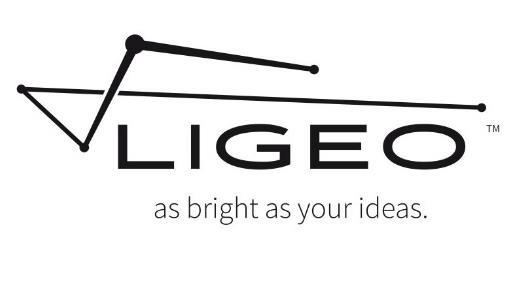 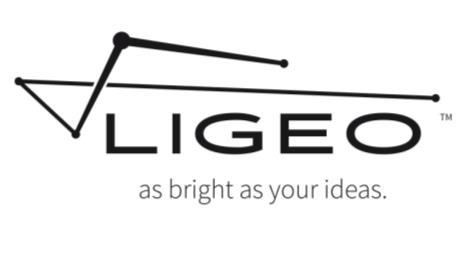 3 x 12inch/30cm LIGEOTM Light Bars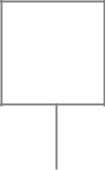 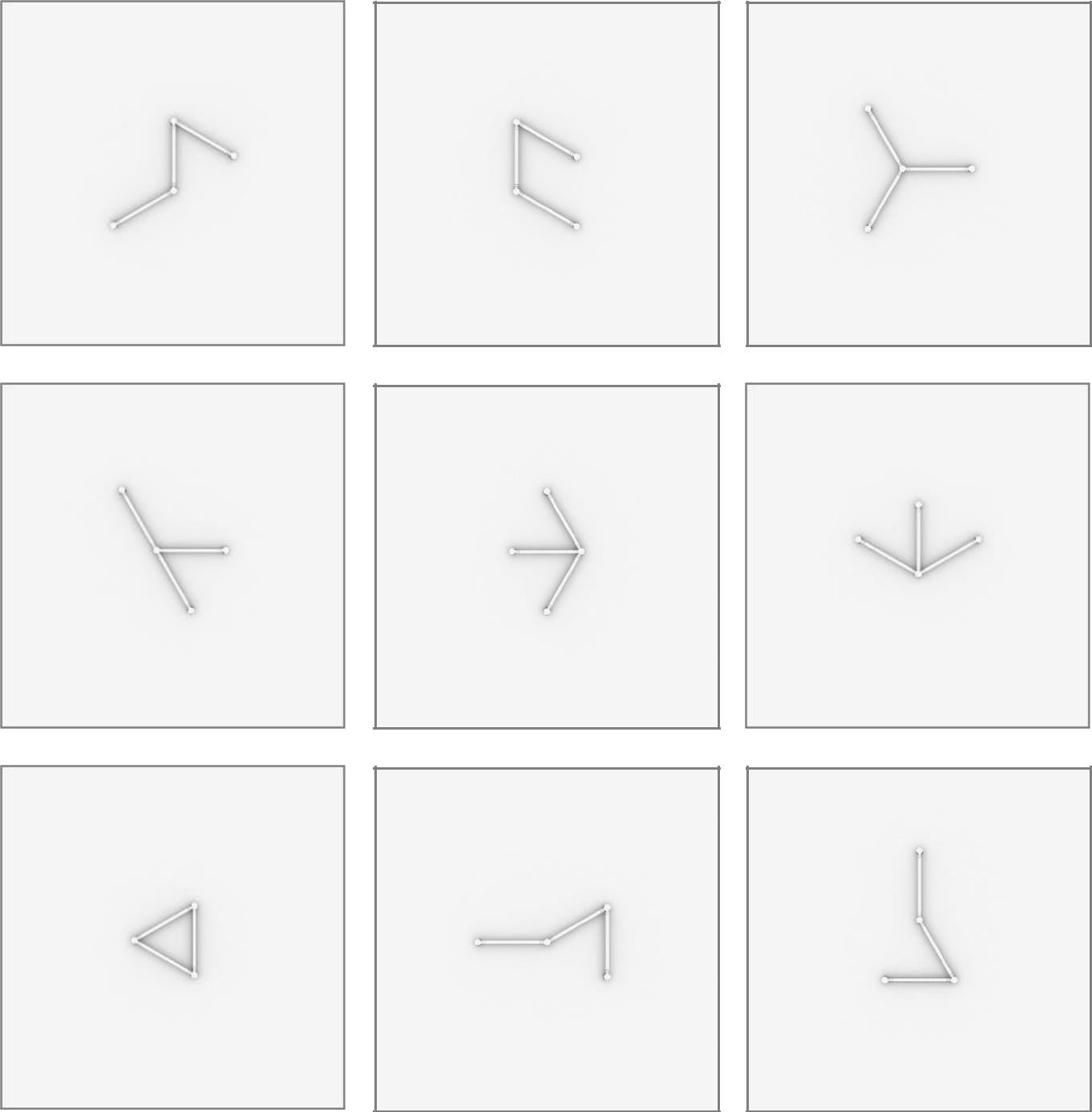 1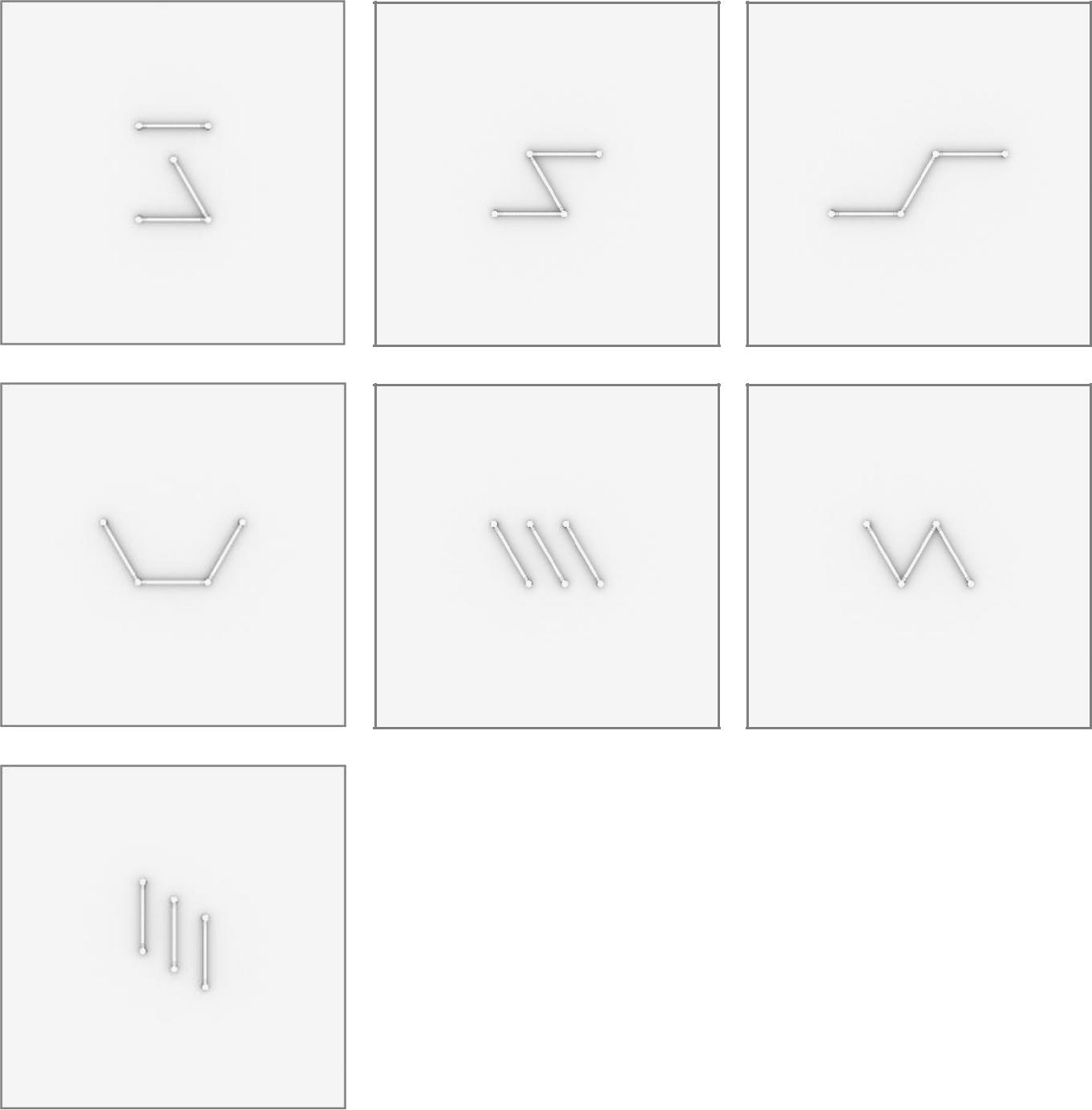 26 x 12inch/30cm LIGEOTM Light Bars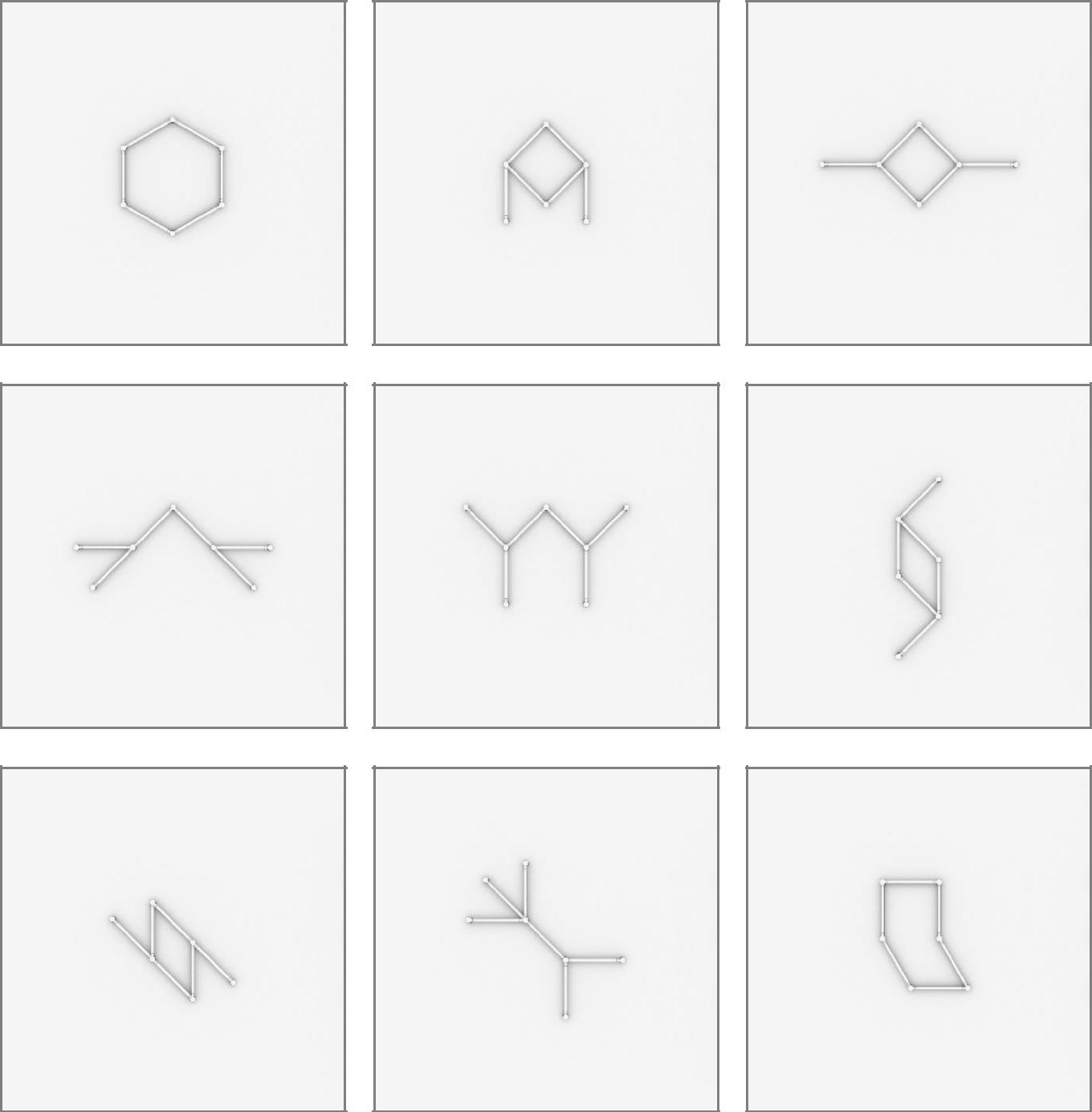 3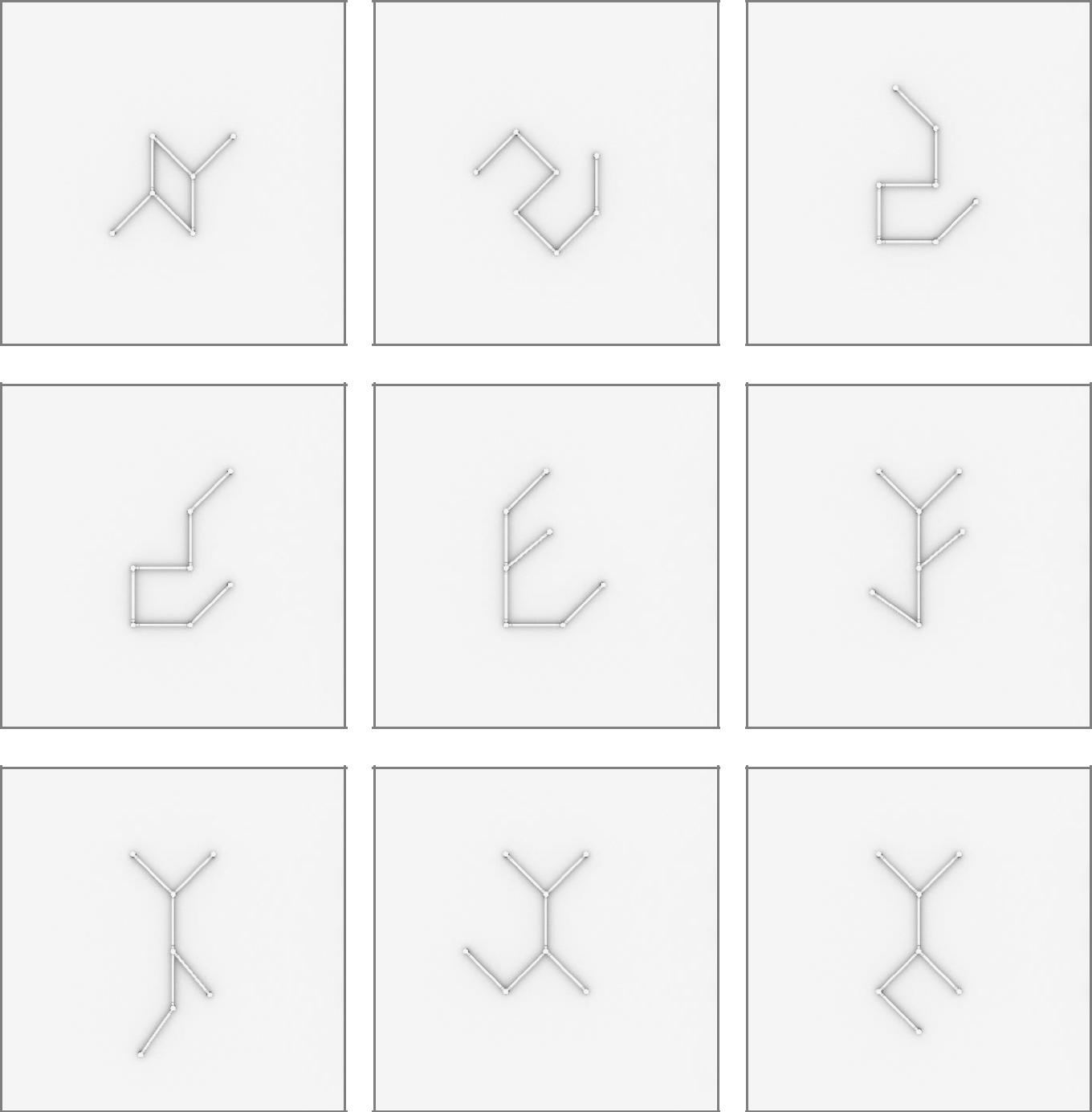 4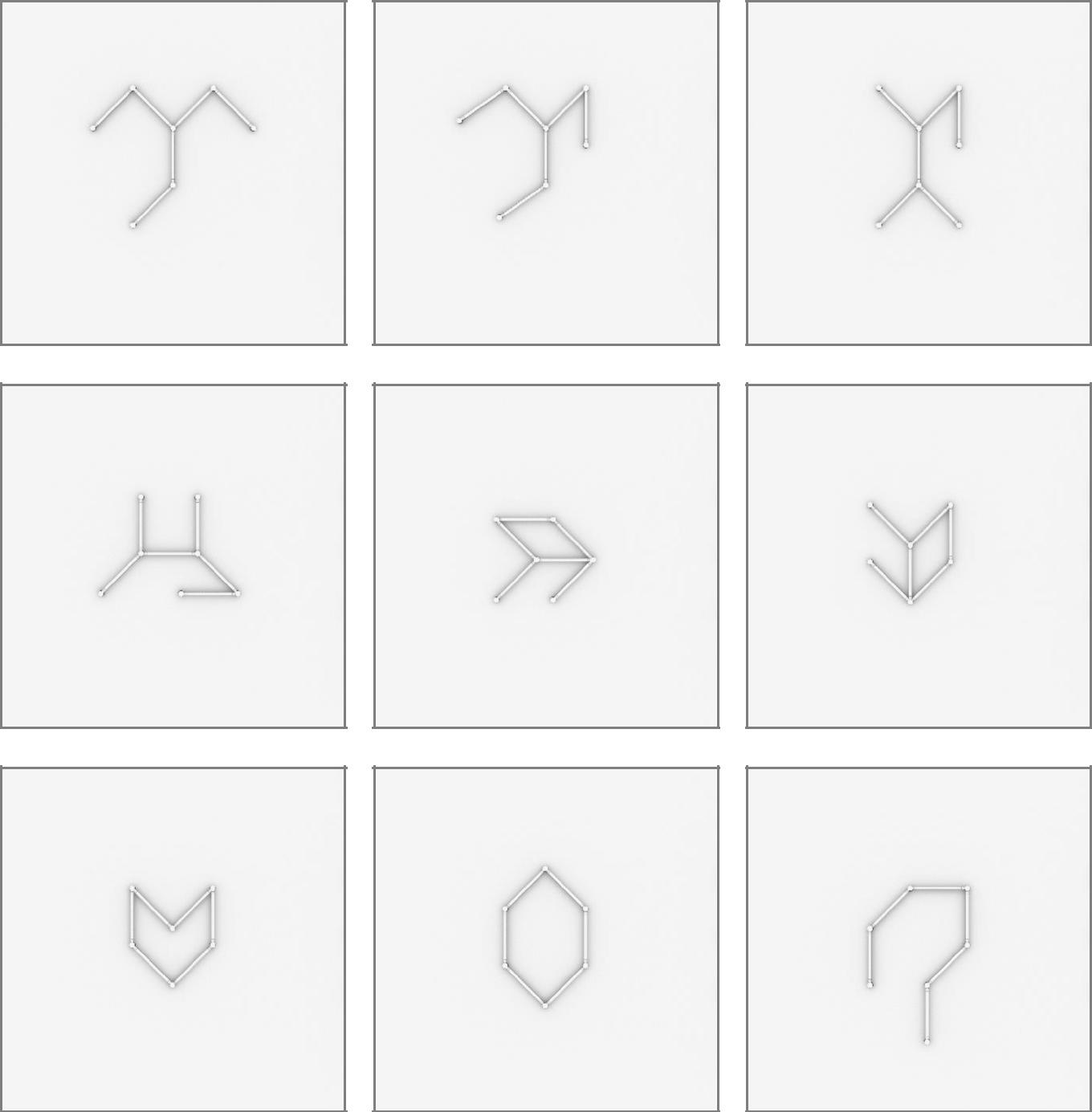 5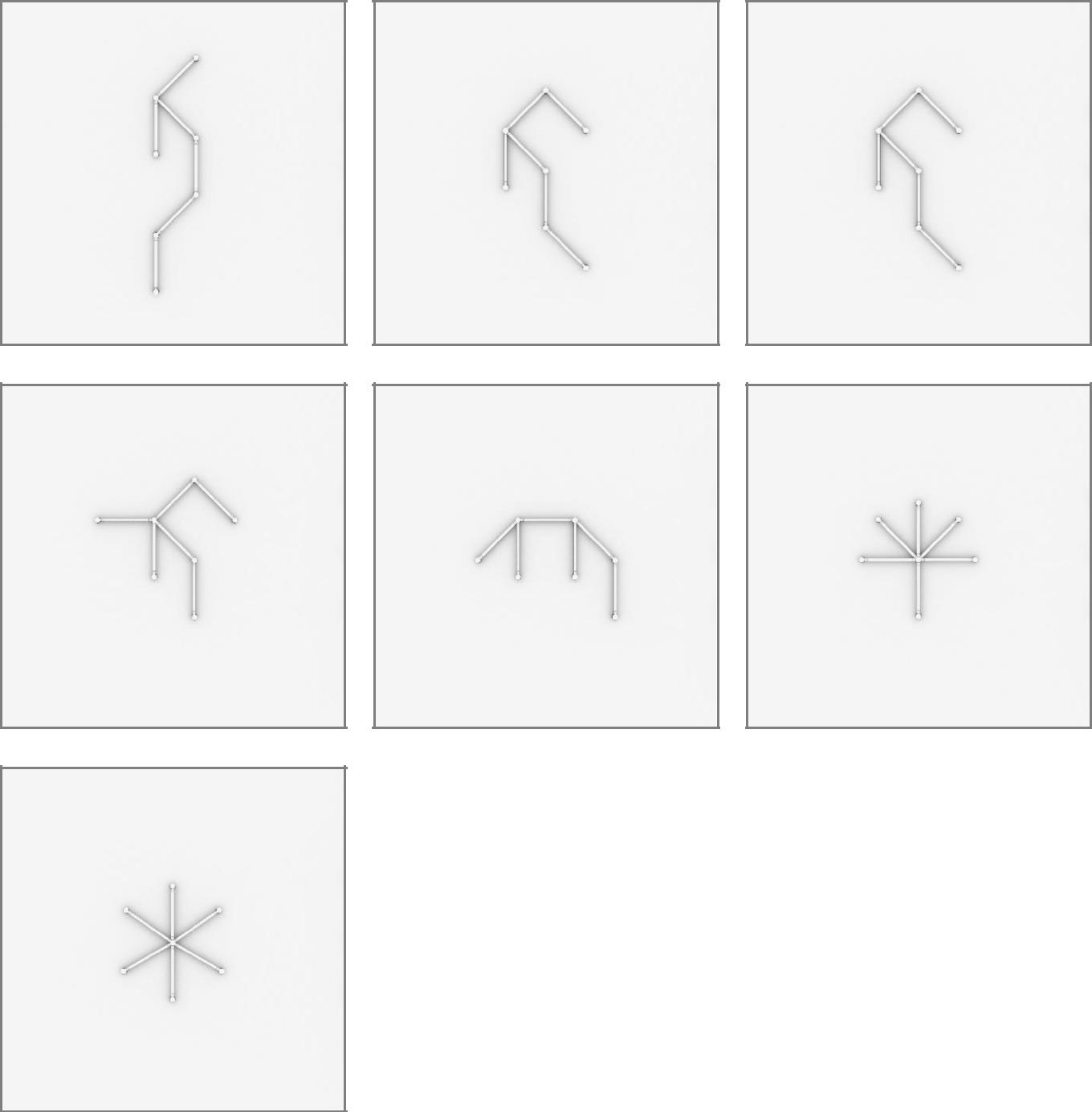 69 x 12inch/30cm LIGEOTM Light Bars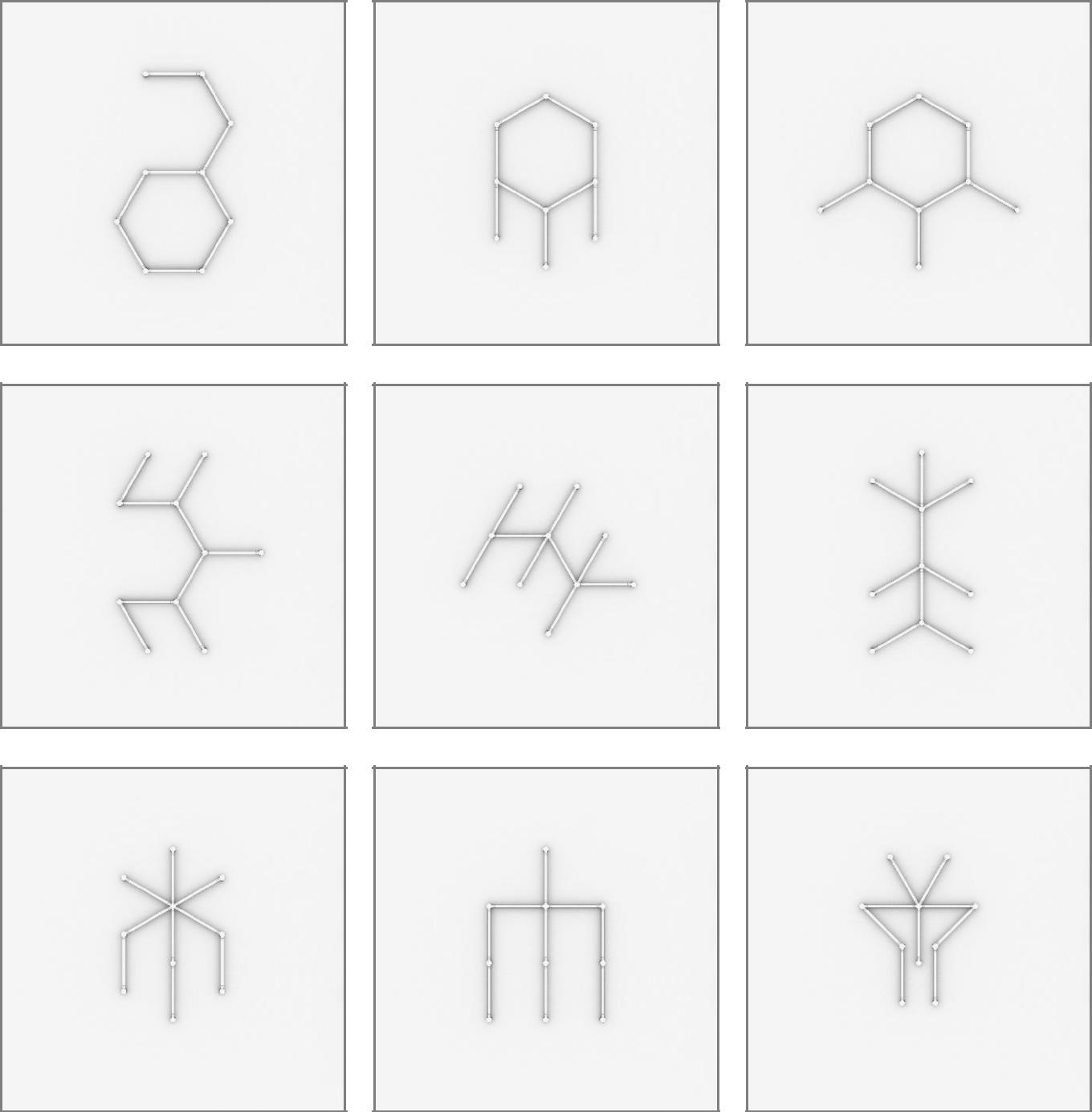 7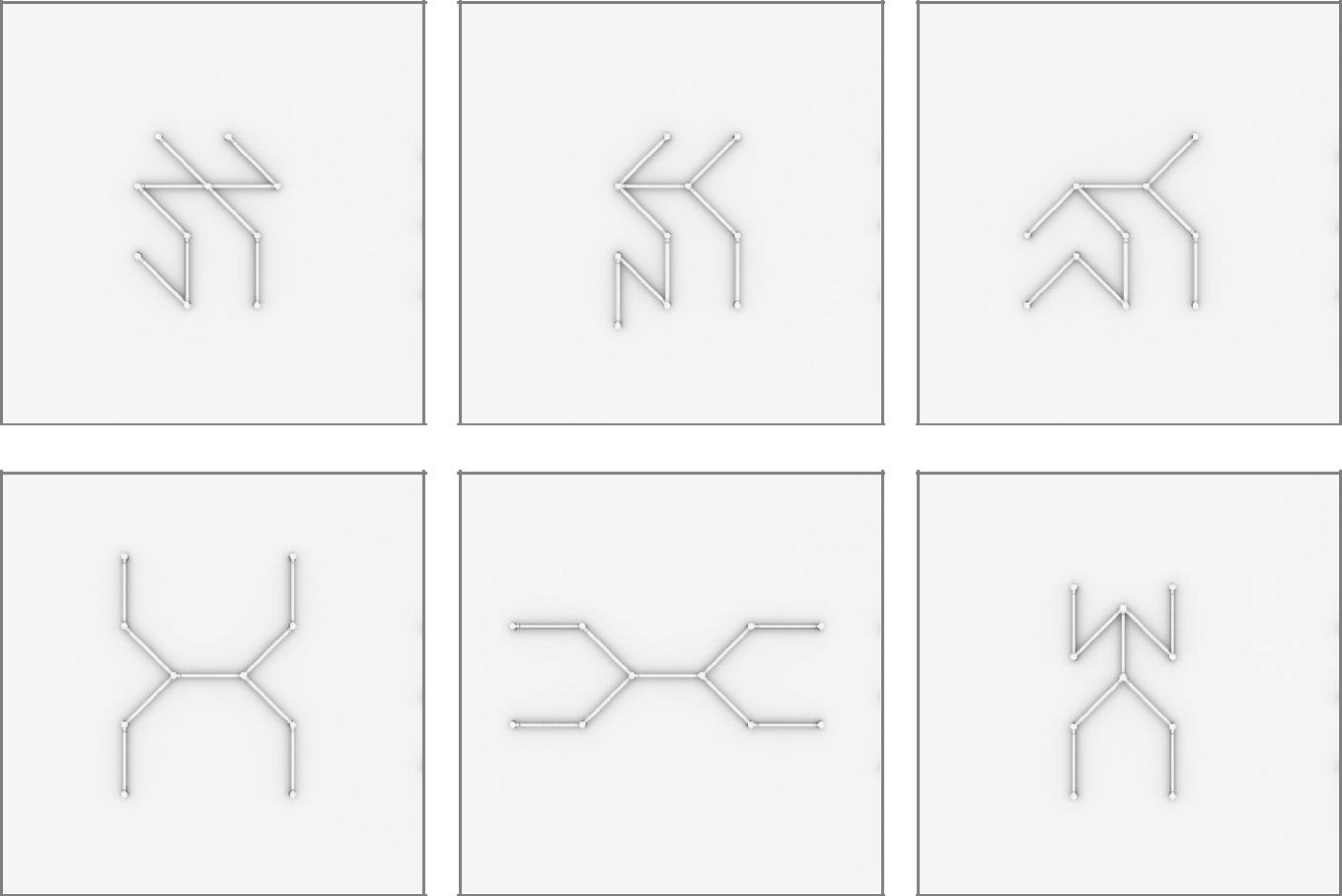 812 x 12inch/30cm LIGEOTM Light Bars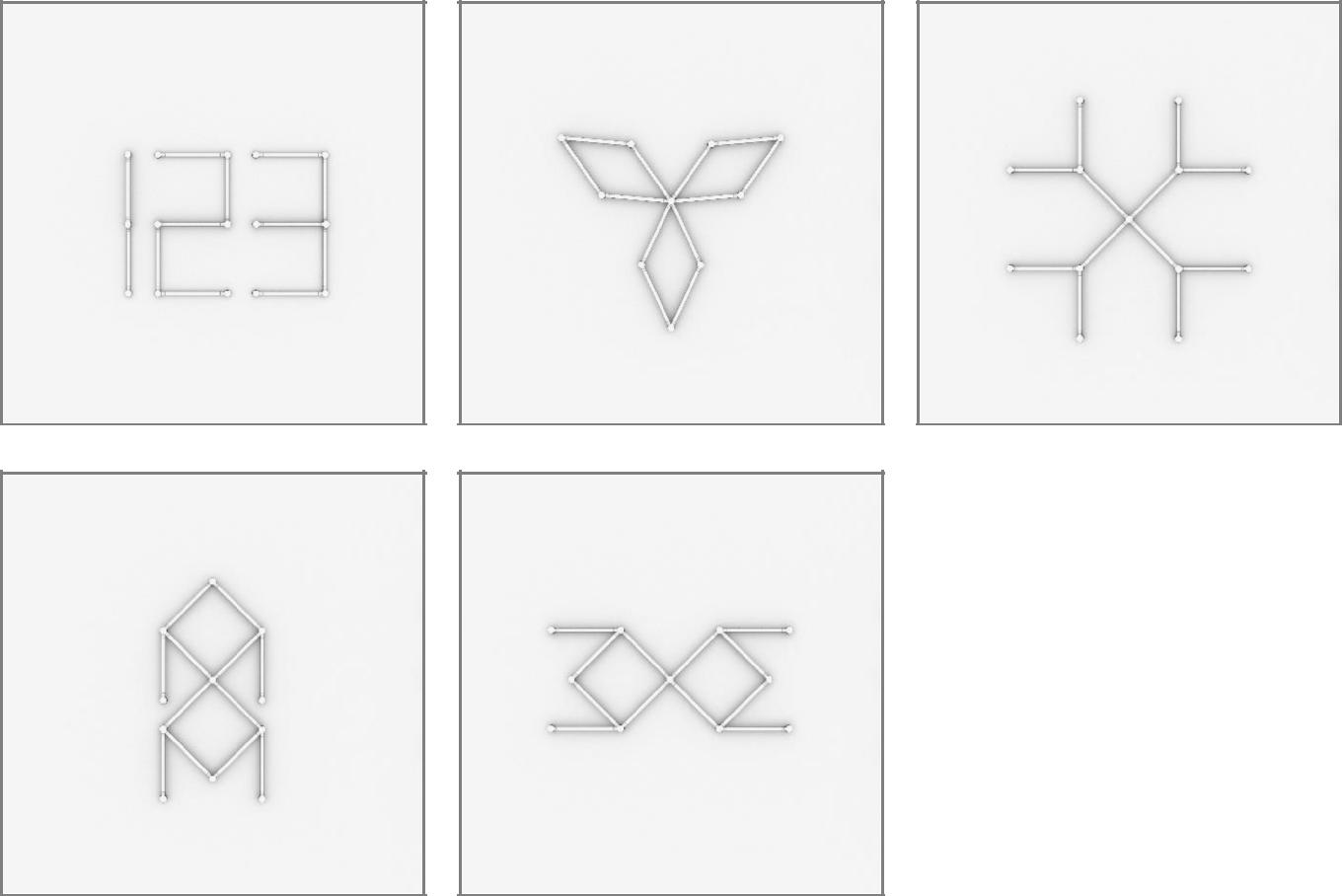 915 x 12inch/30cm LIGEOTM Light Bars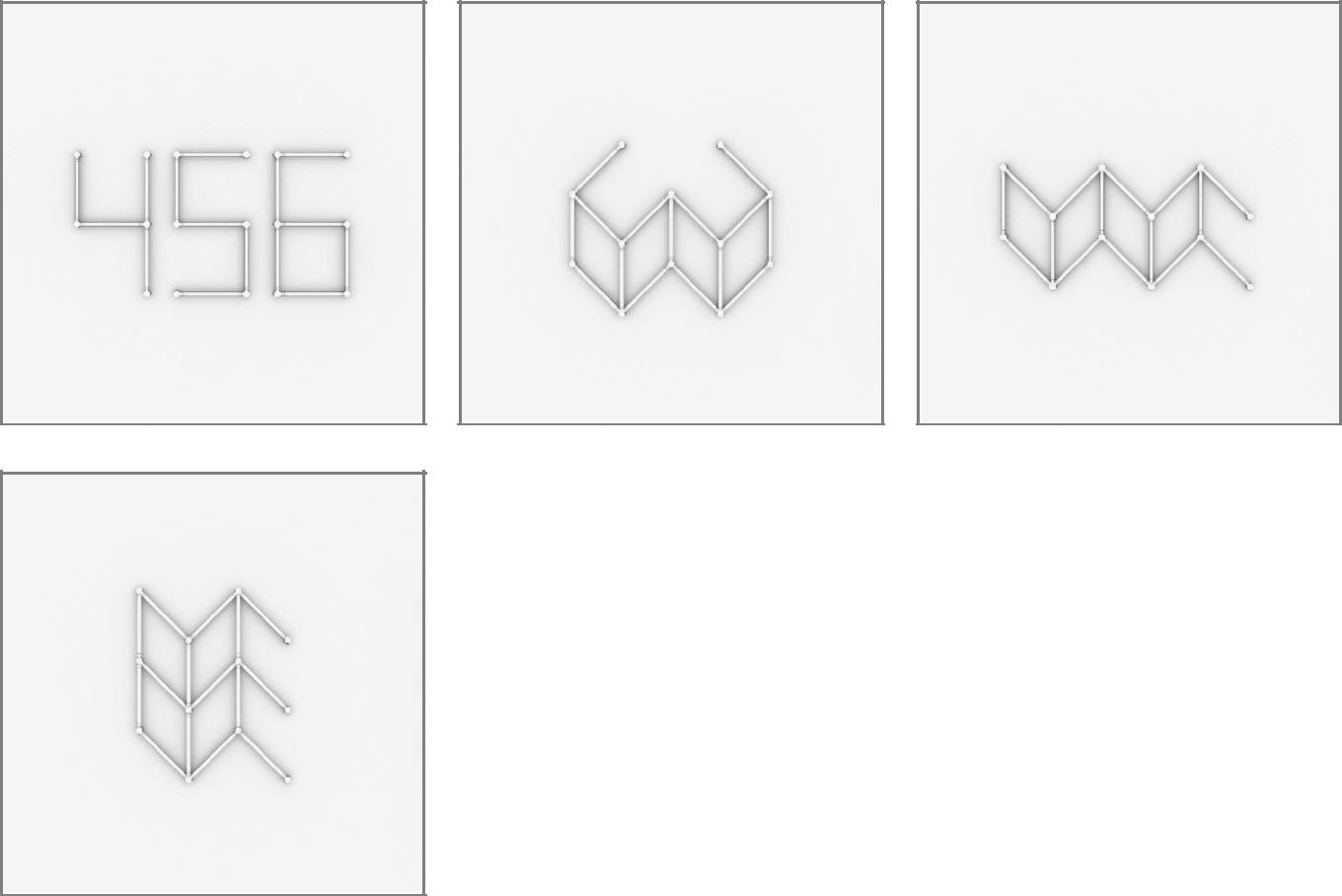 1016 x 12inch/30cm LIGEOTM Light Bars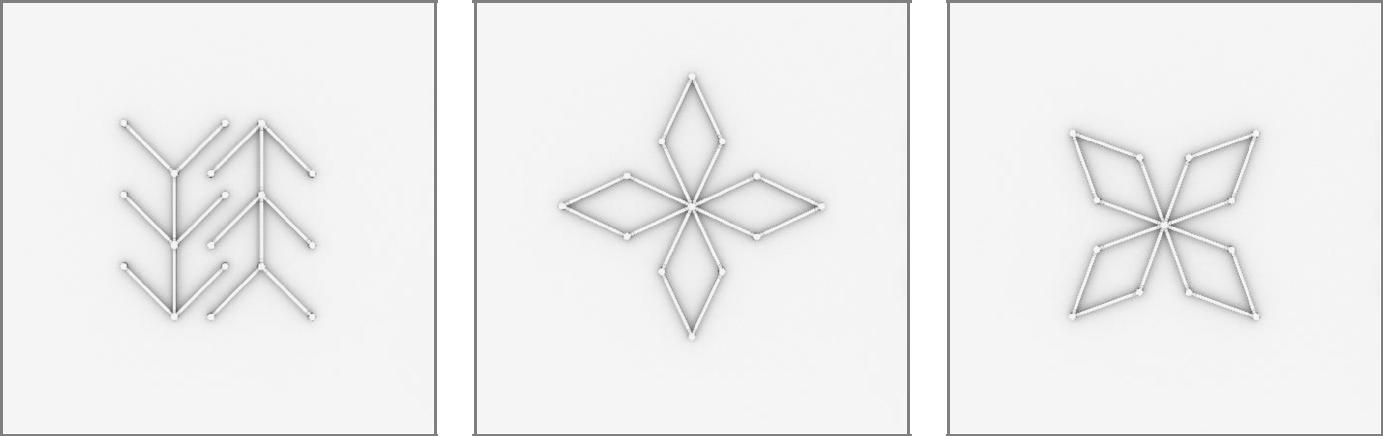 113 x 24inch/60cm LIGEOTM Light Bars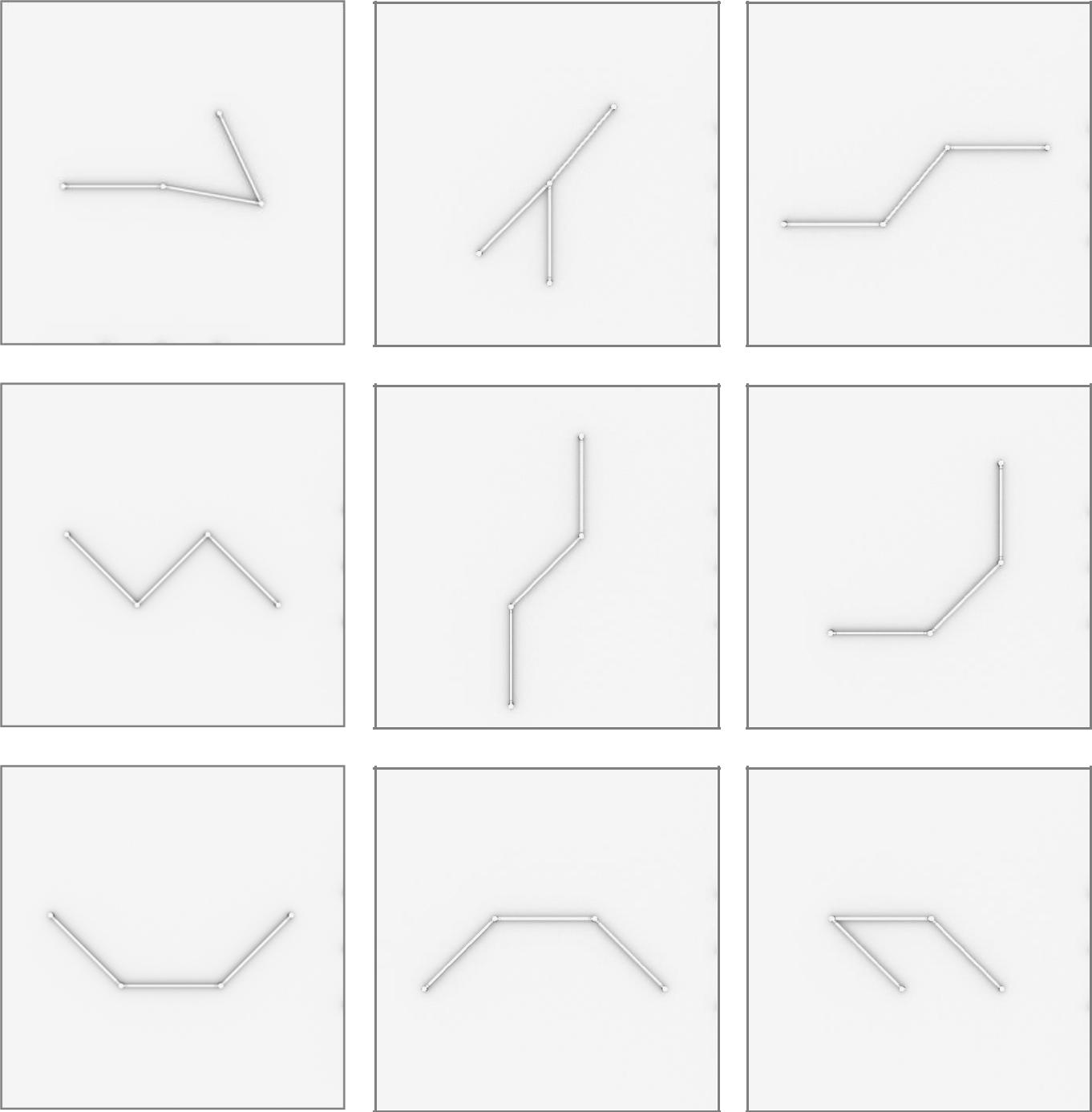 12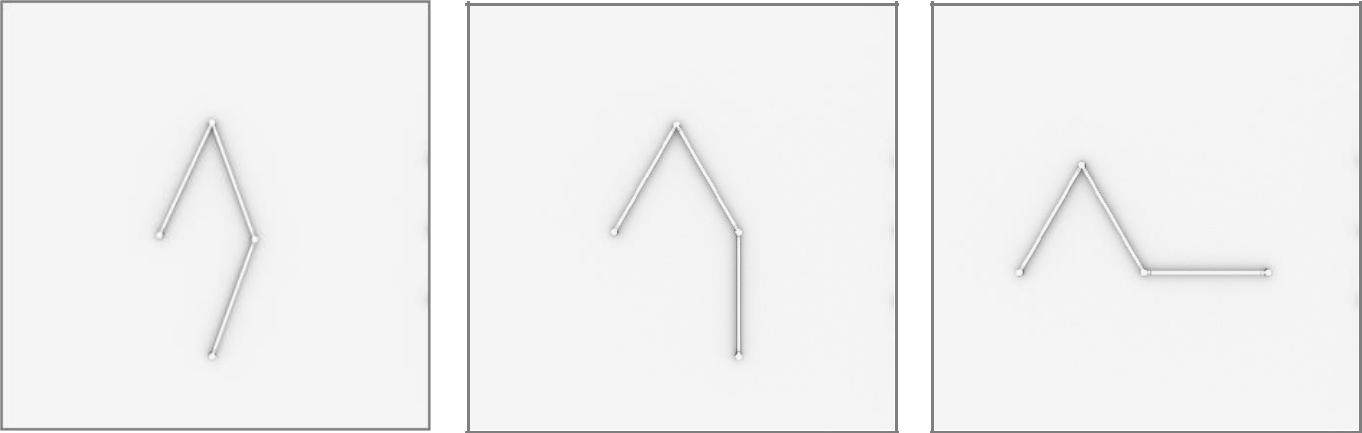 136 x 24inch/60cm LIGEOTM Light Bars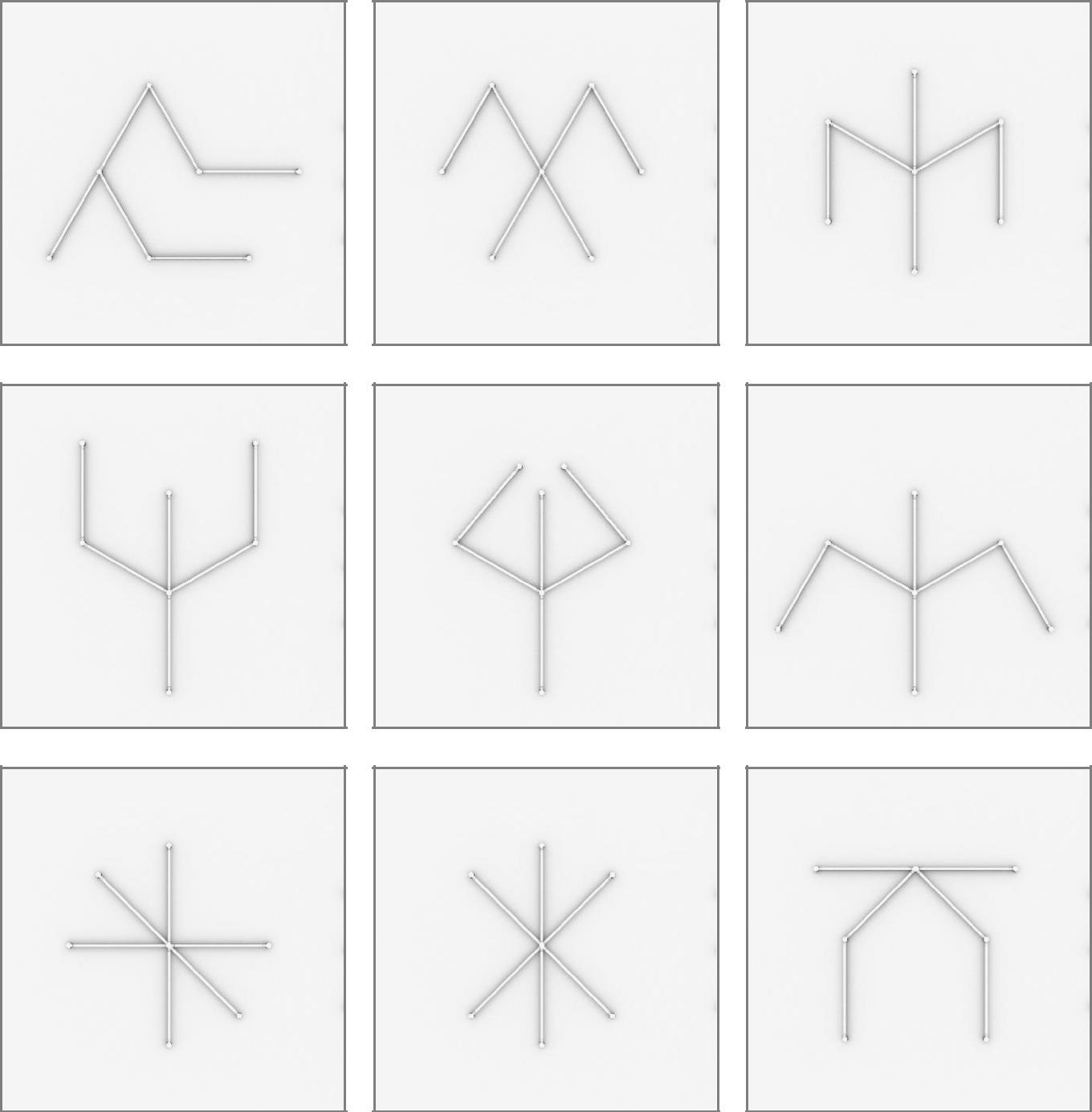 14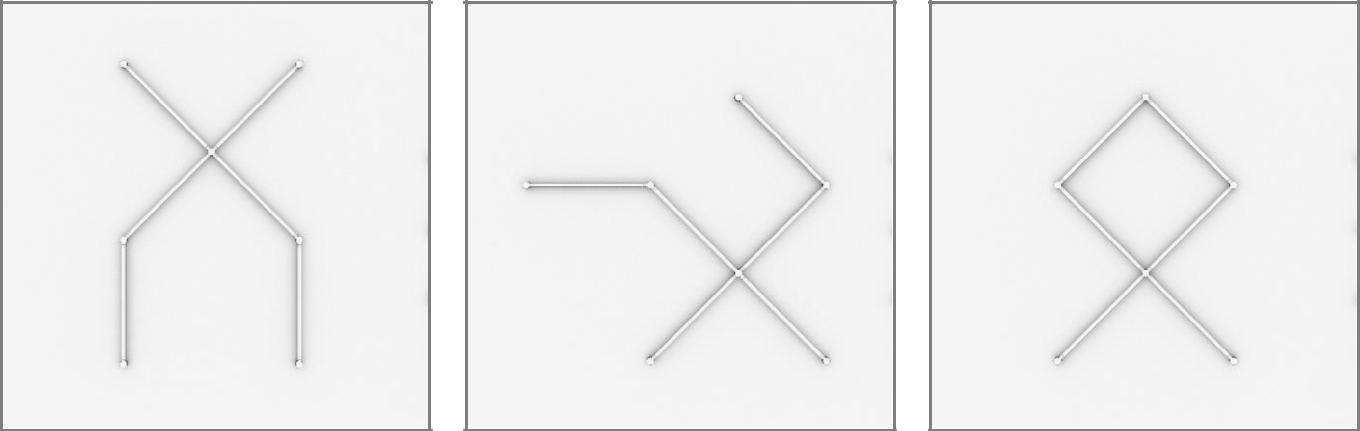 159 x 24inch/60cm LIGEOTM Light Bars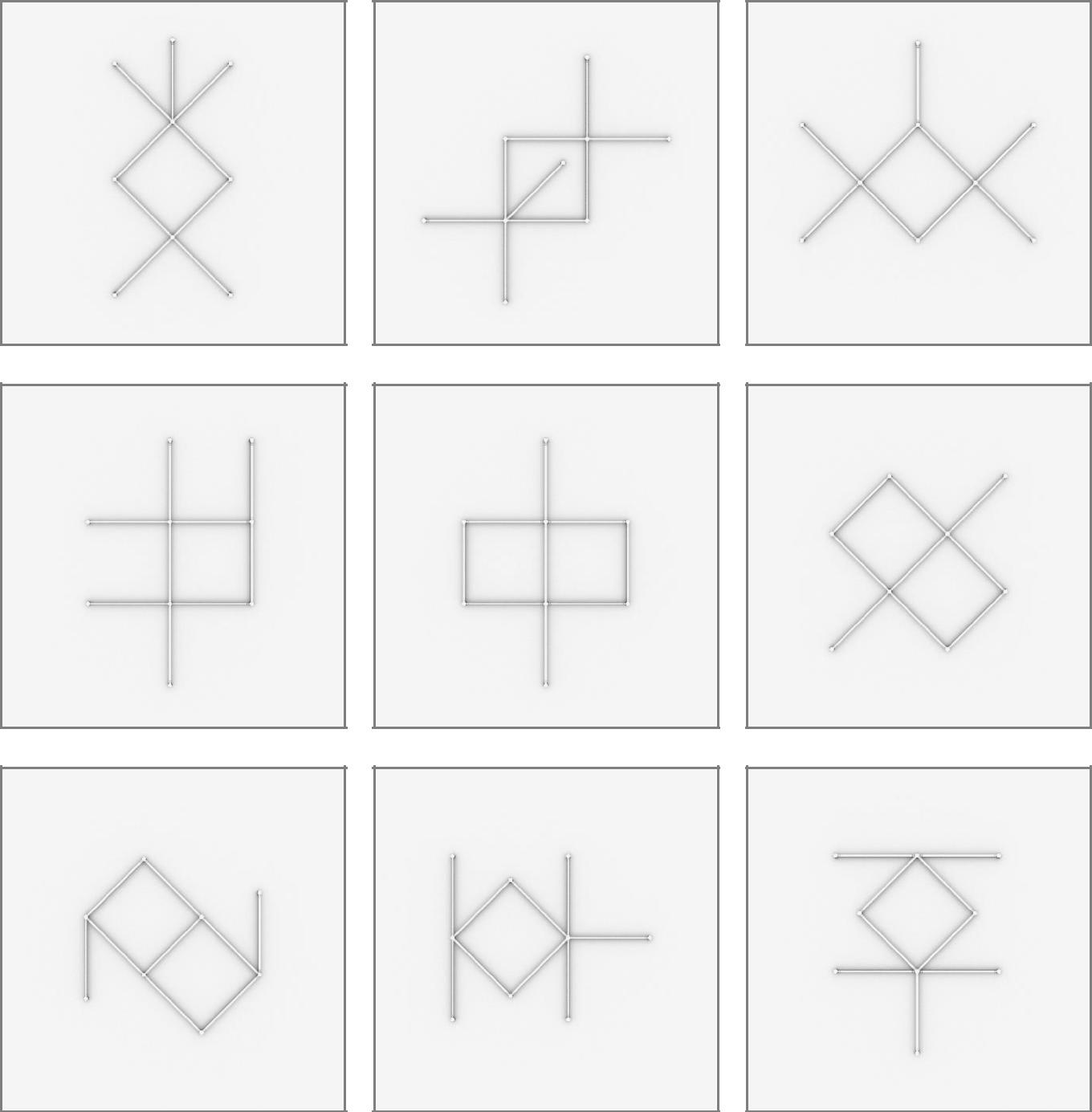 16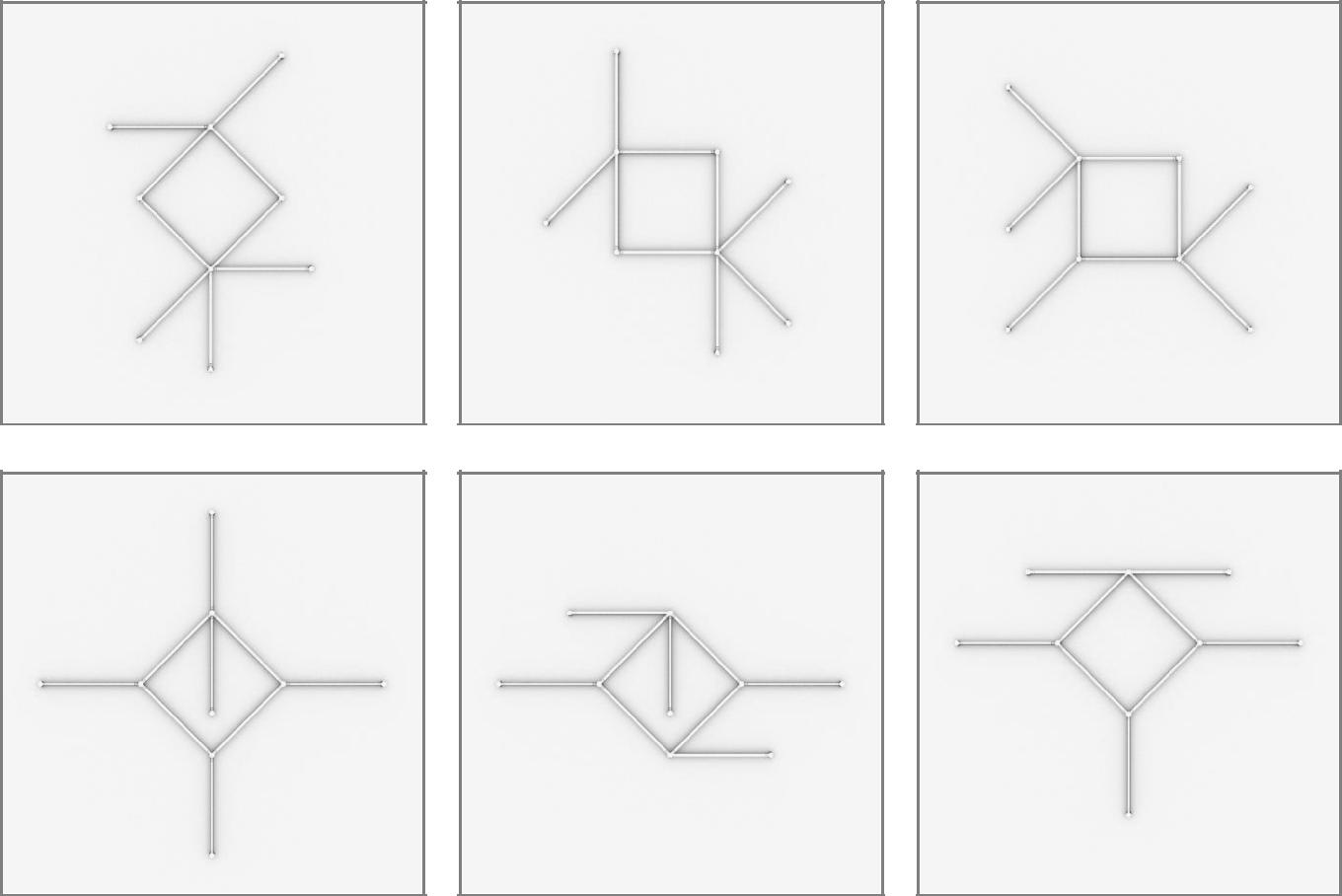 1712 x 24inch/60cm LIGEOTM Light Bars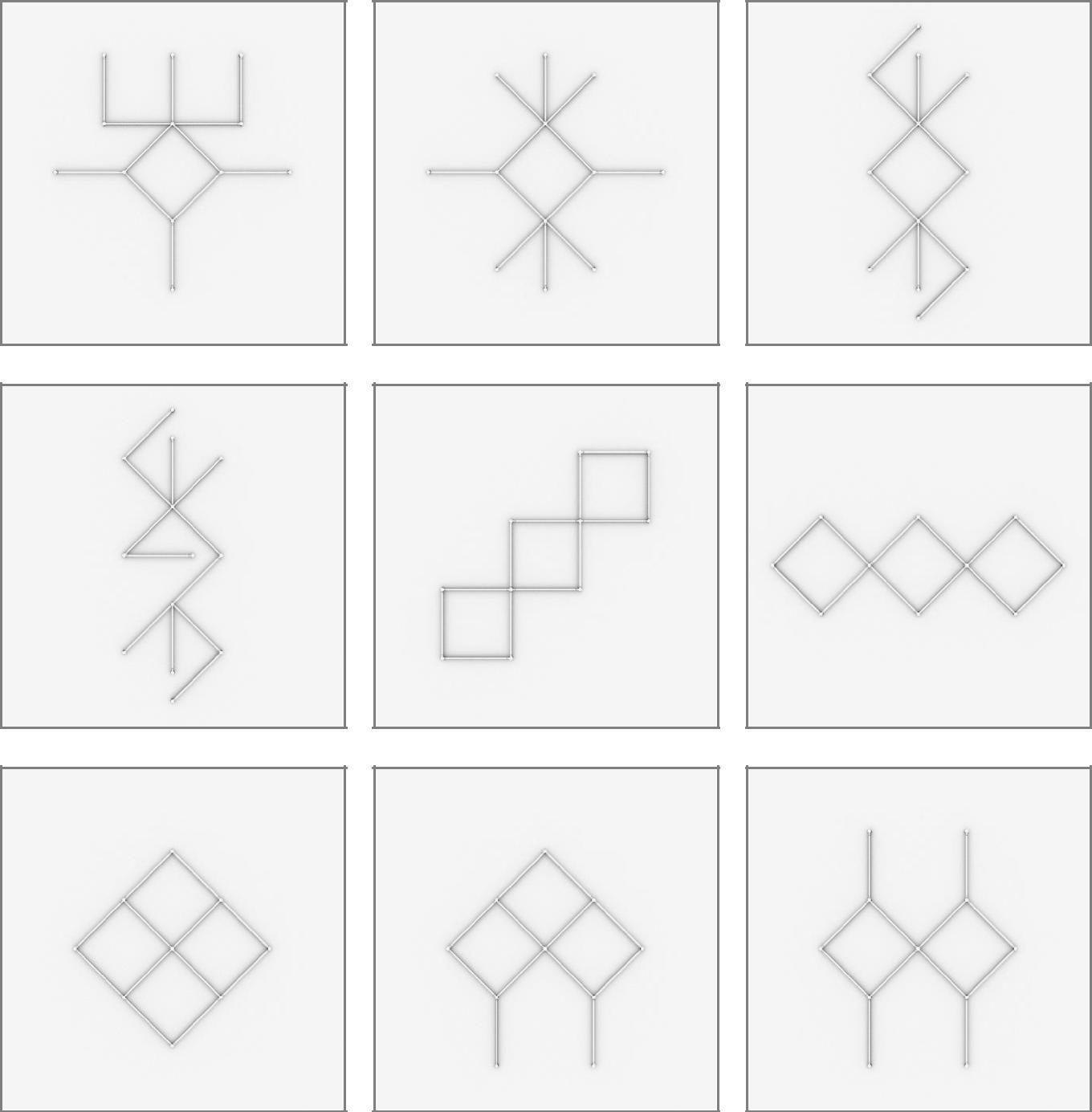 18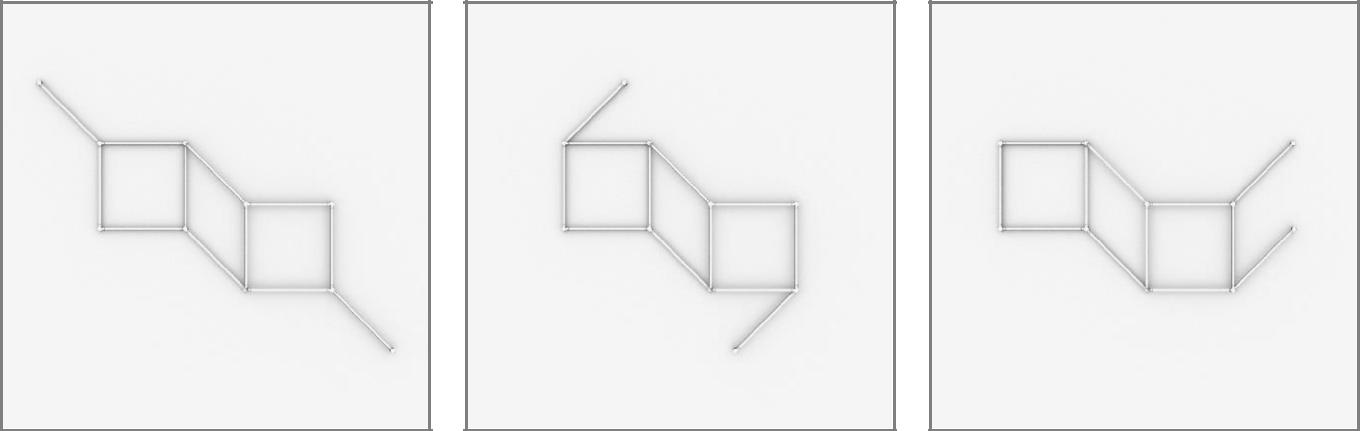 193 x 36inch/90cm LIGEOTM Light Bars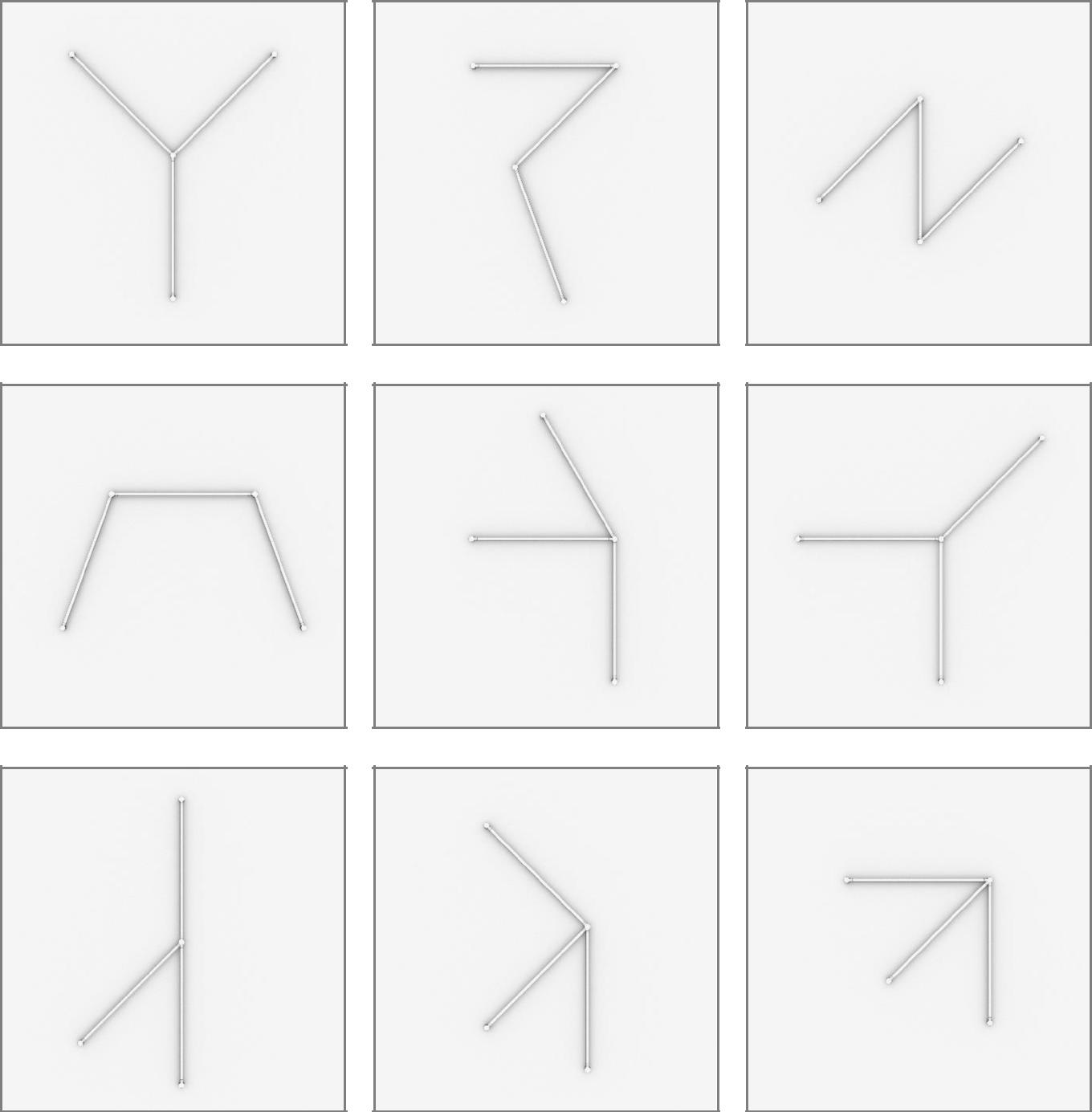 20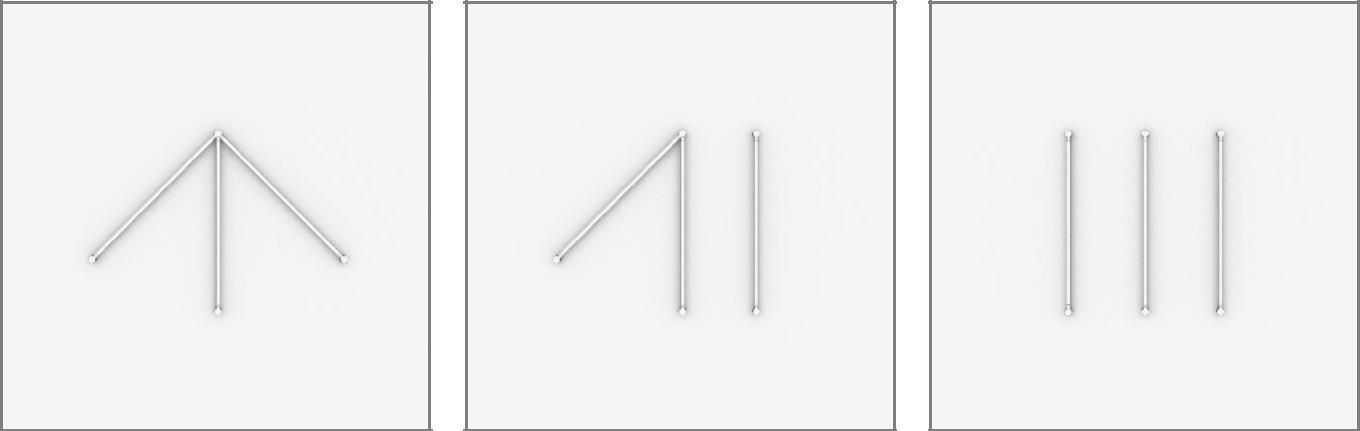 216 x 36inch/90cm LIGEOTM Light Bars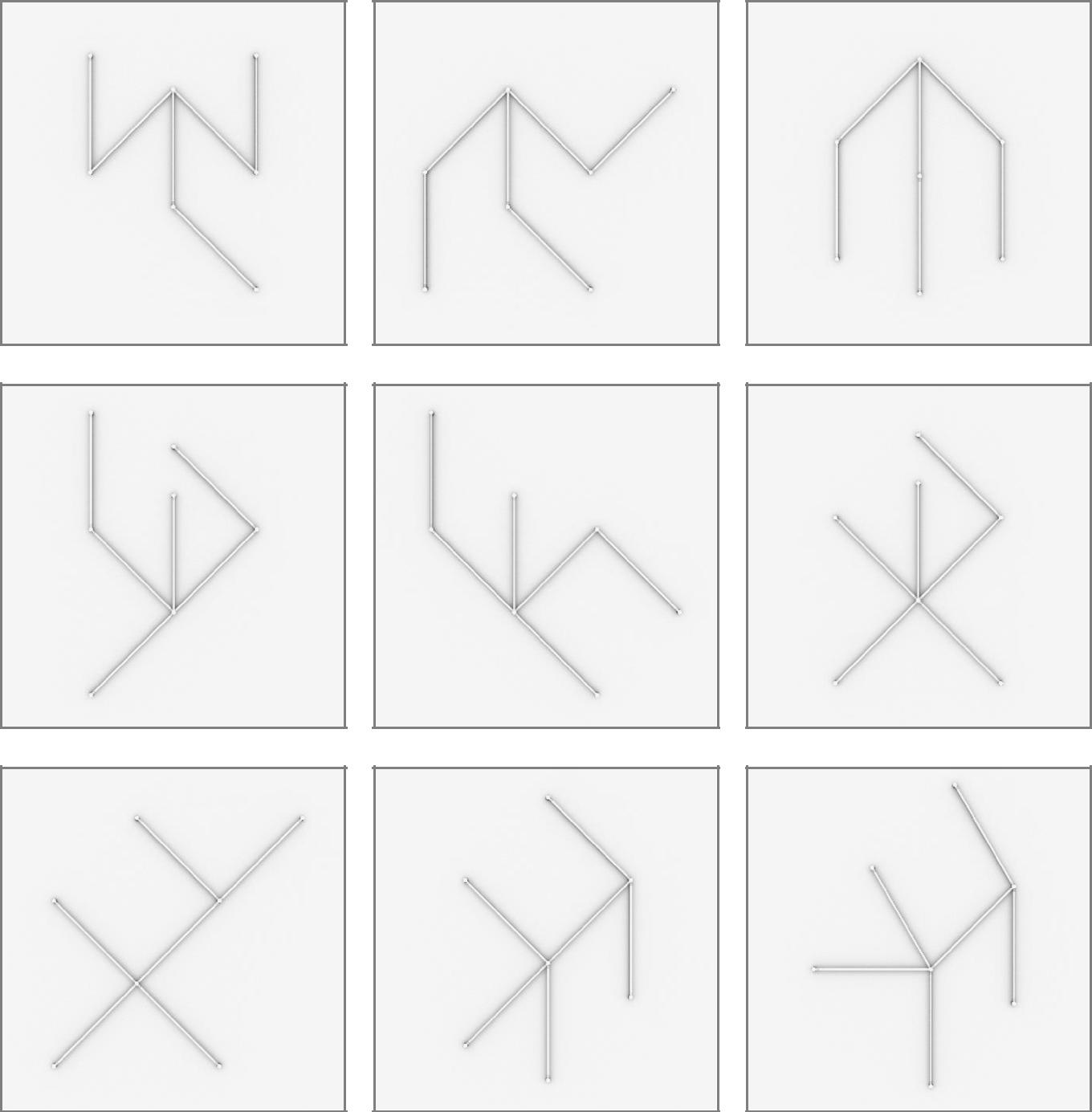 22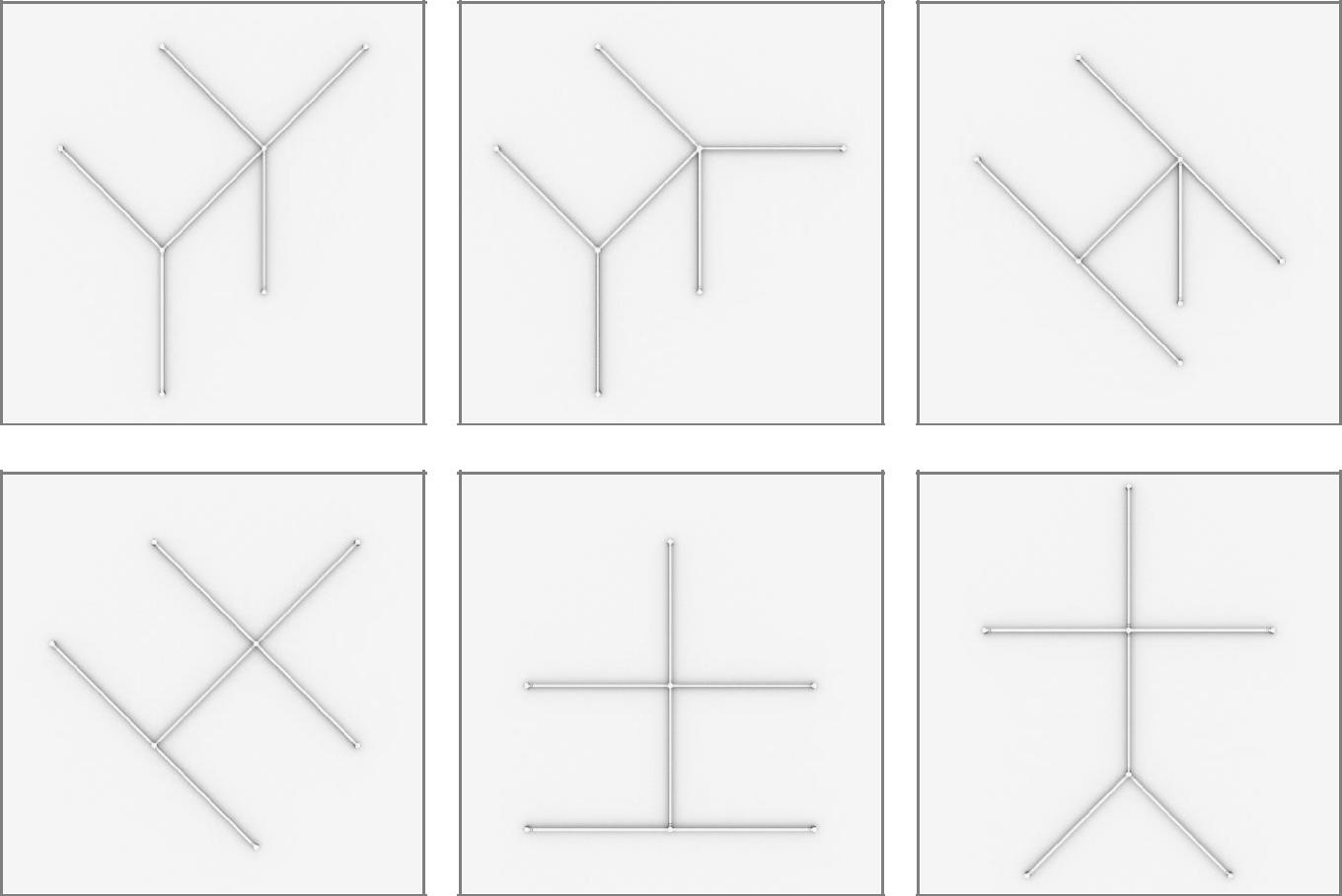 239 x 36inch/90cm LIGEOTM Light Bars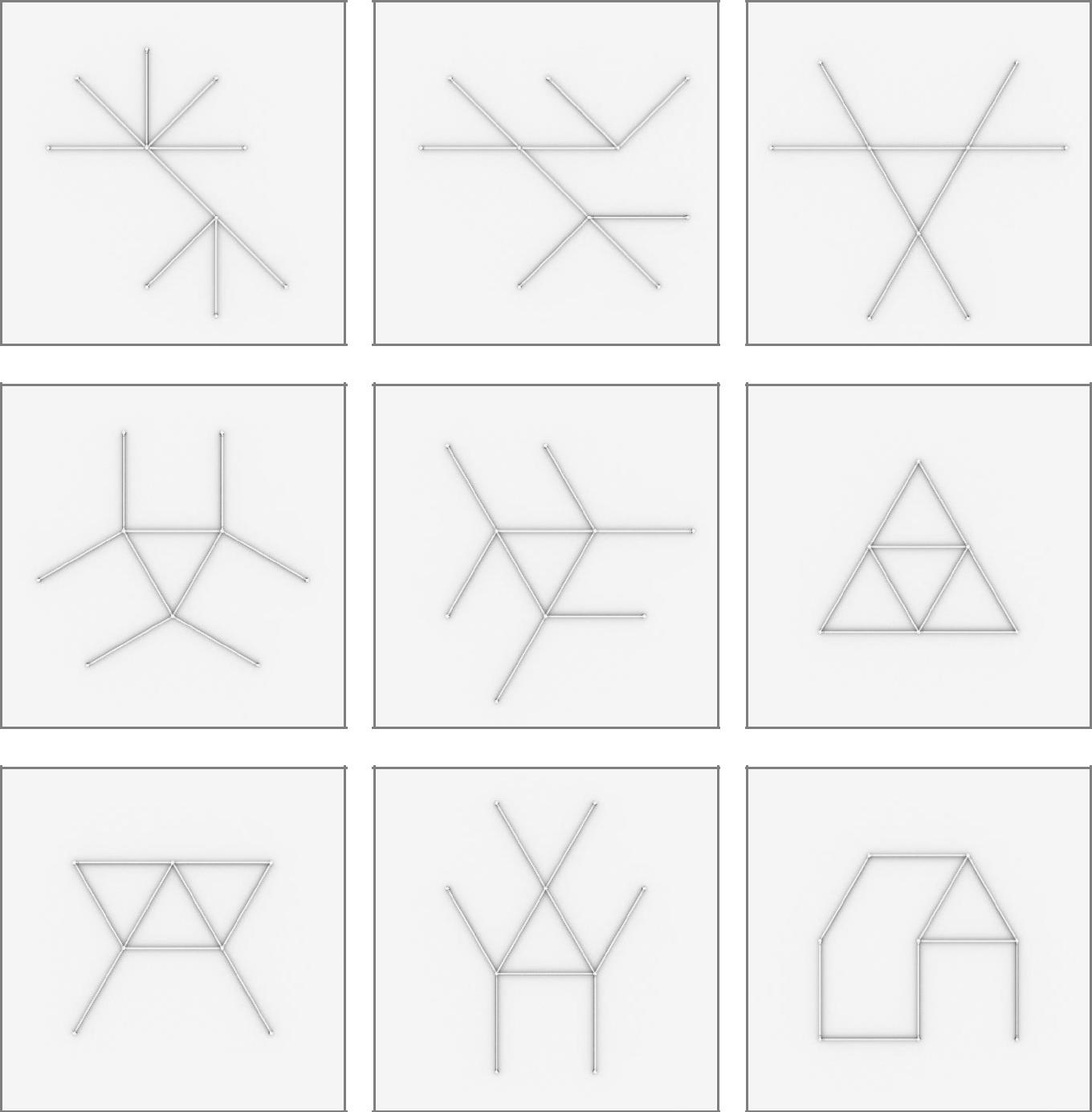 24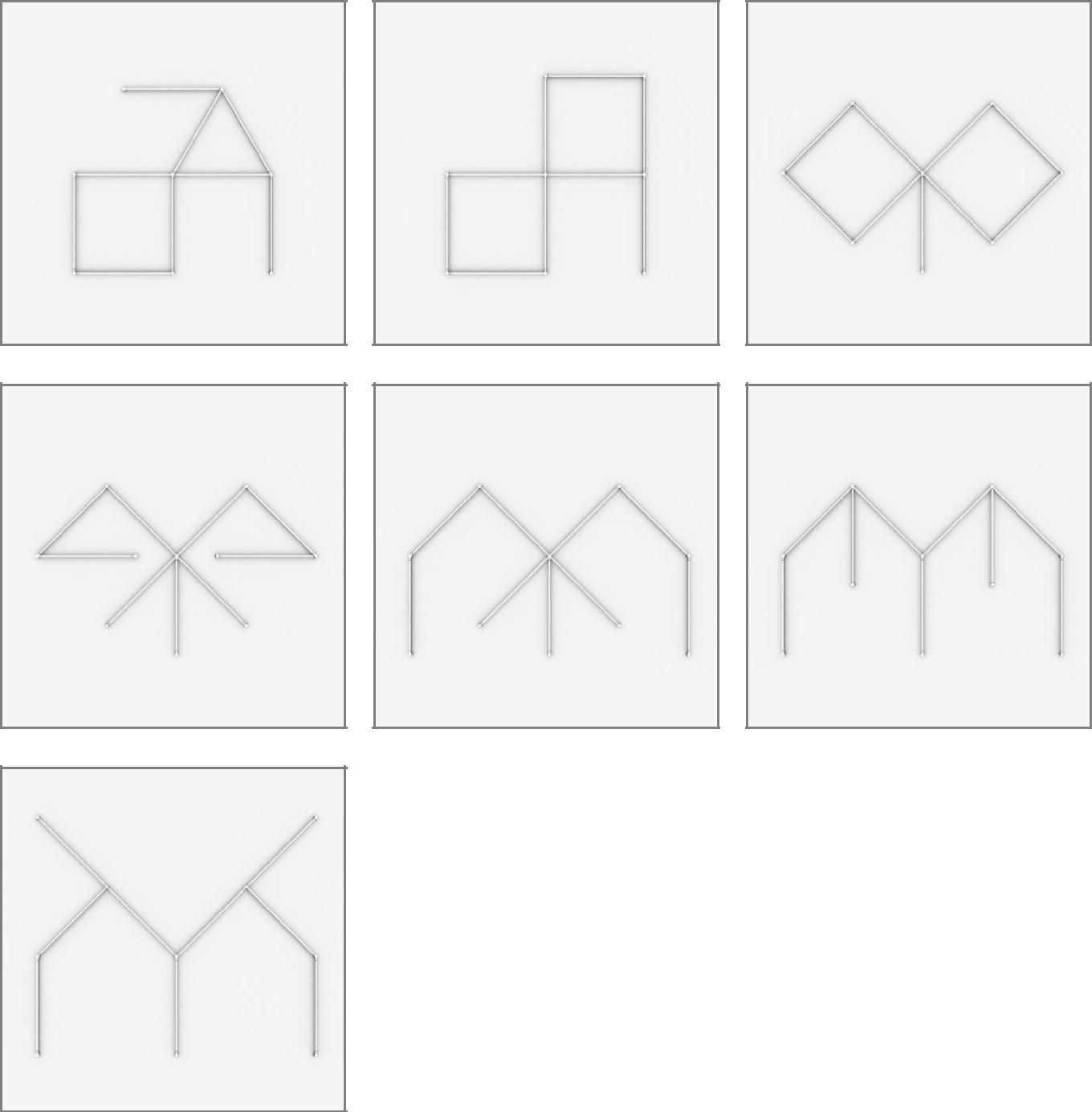 2512 x 36inch/90cm LIGEOTM Light Bars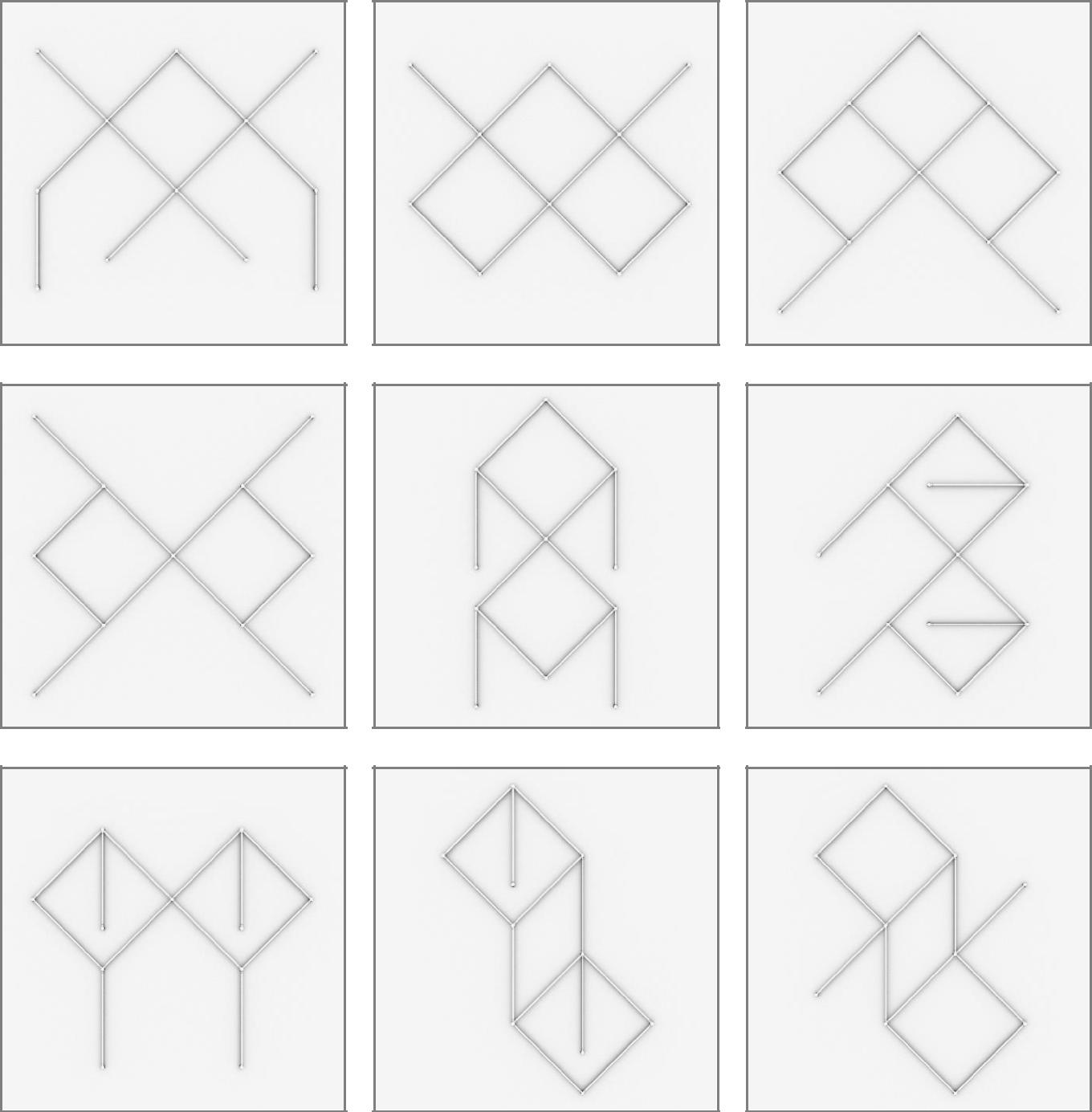 26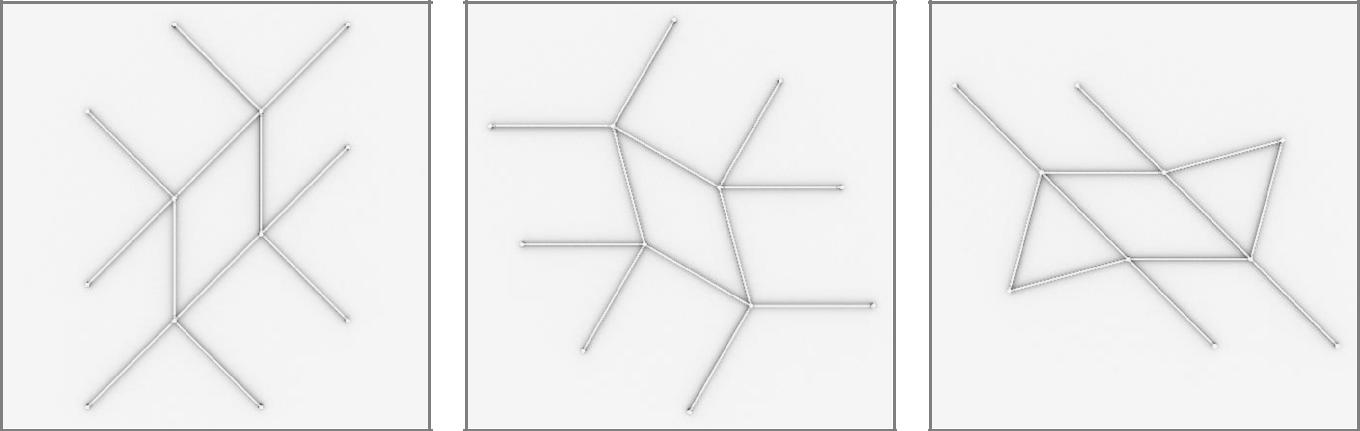 273 x 12inch/30cm & 3 x 24inch/60cm LIGEOsTM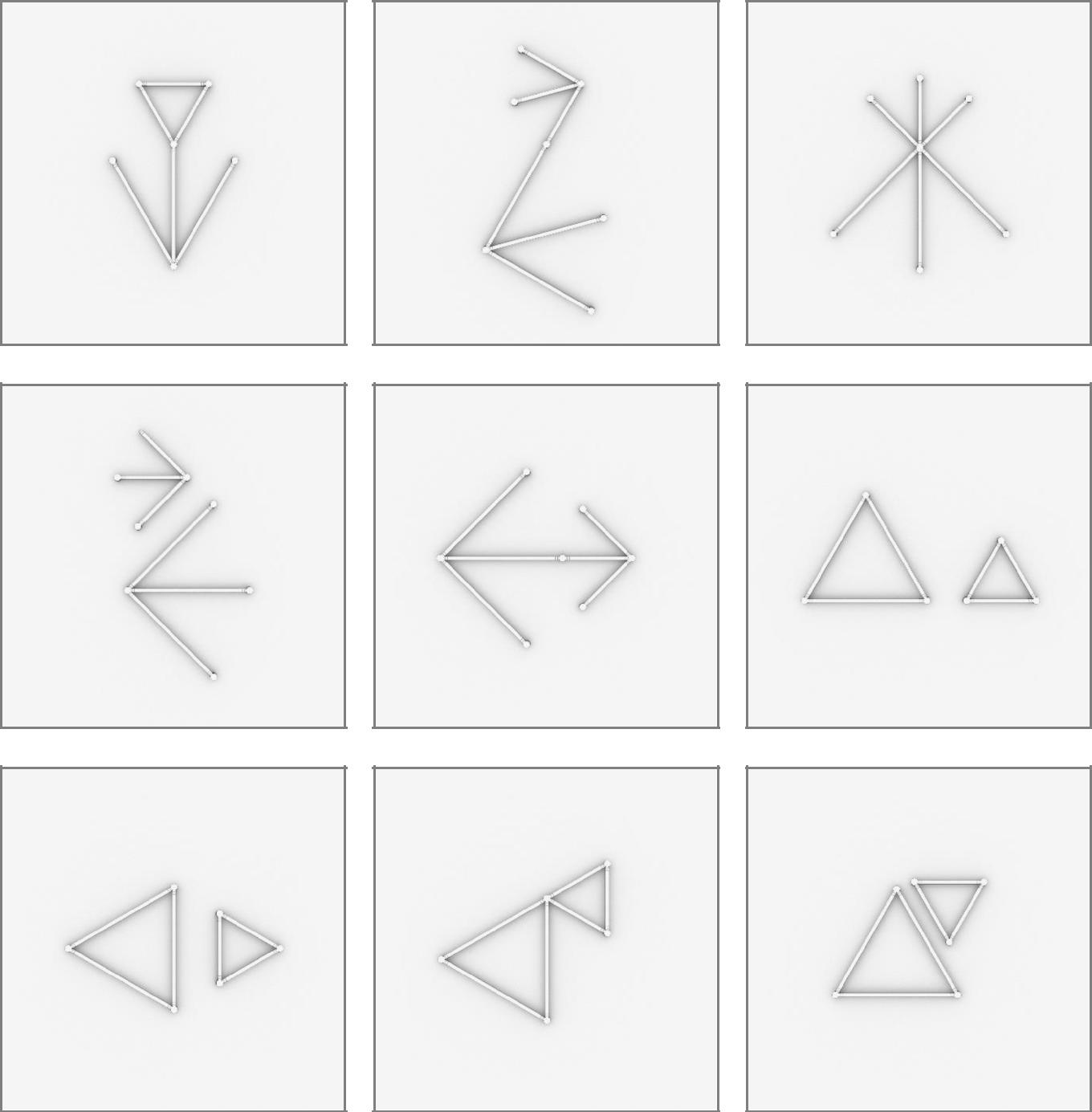 28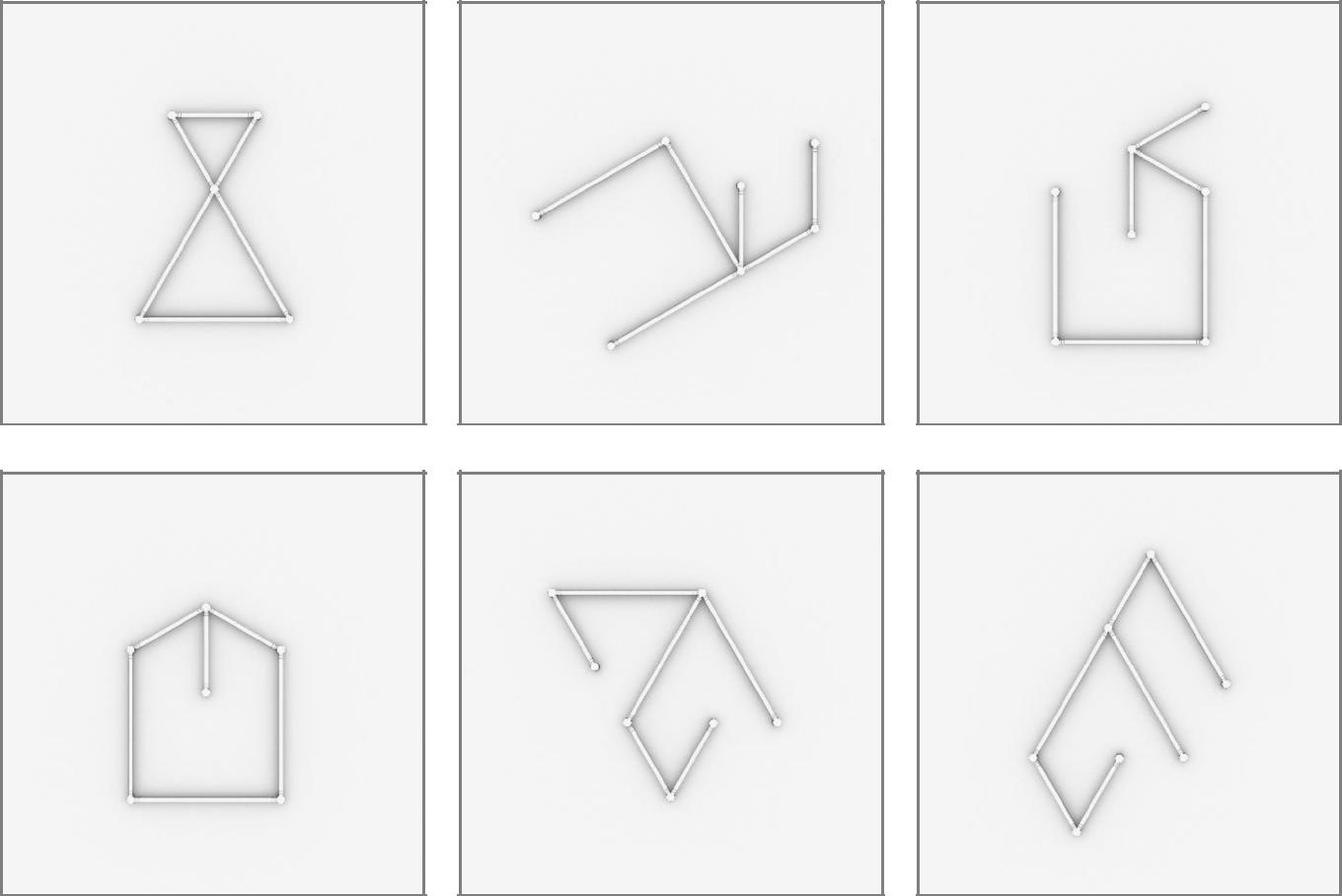 293 x 12inch/30cm & 3 x 36inch/90cm LIGEOsTM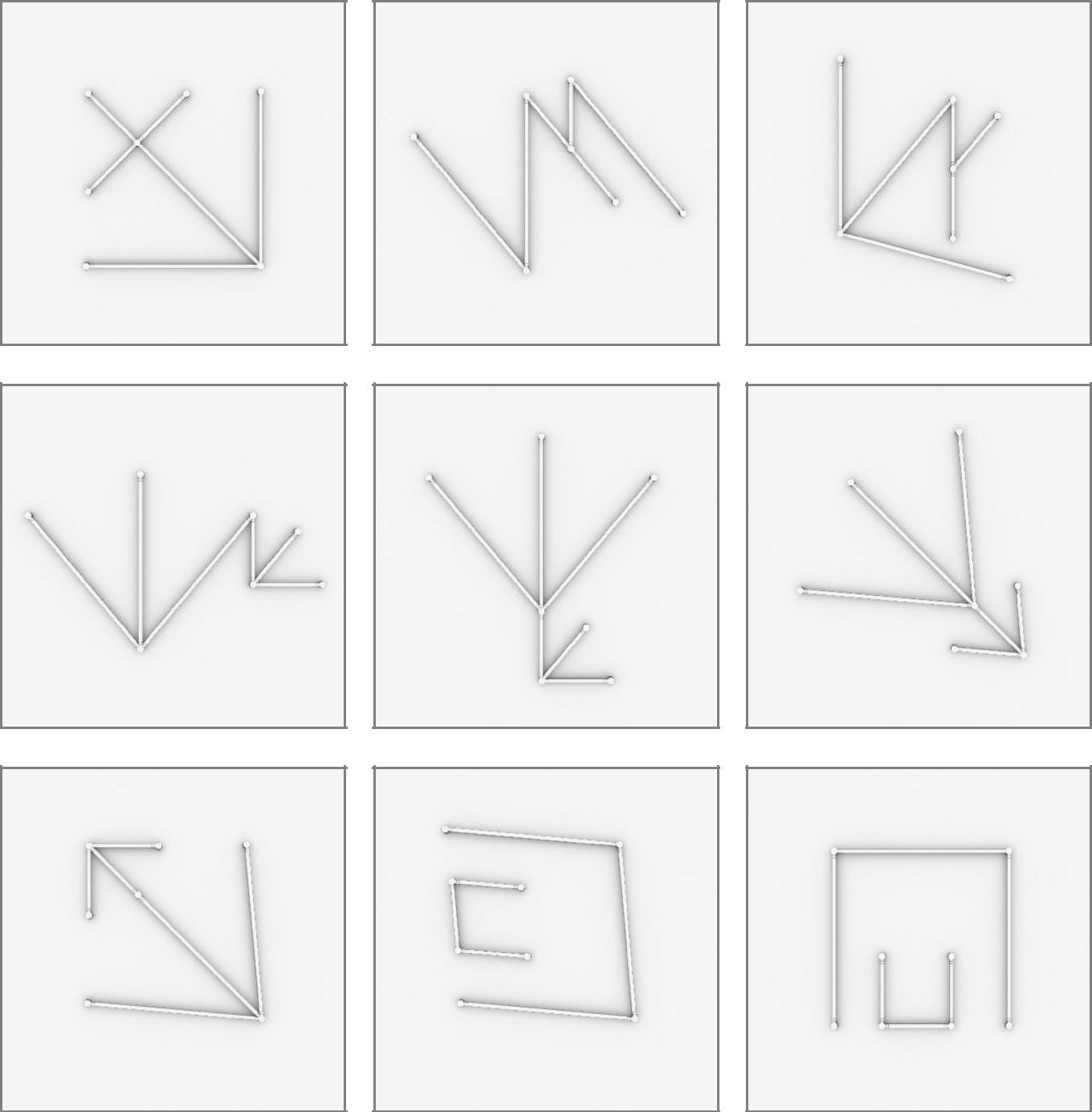 30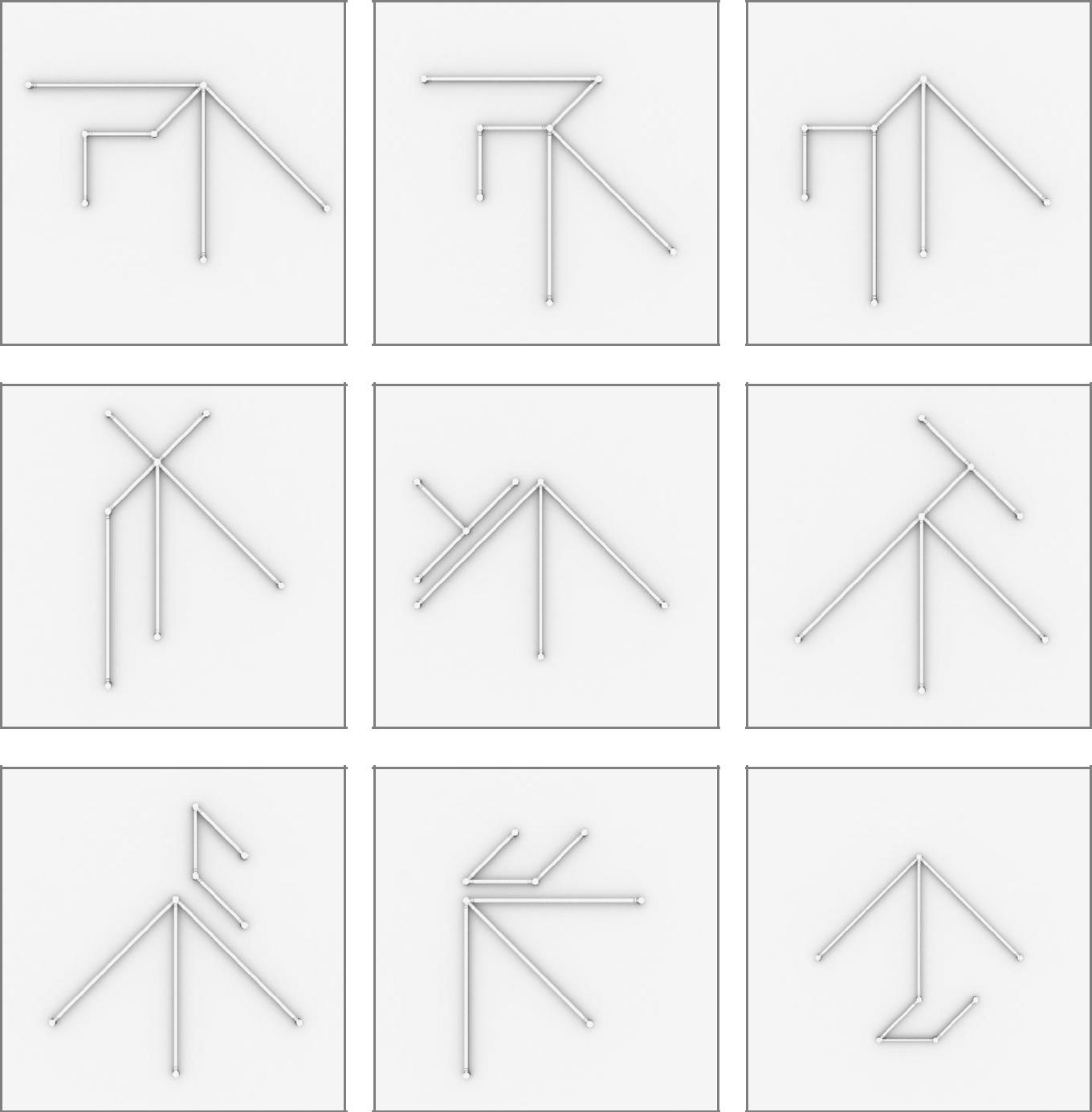 31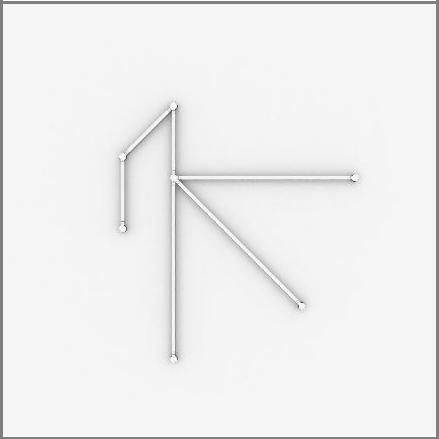 323 x 24inch/60cm & 3 x 36inch/90cm LIGEOsTM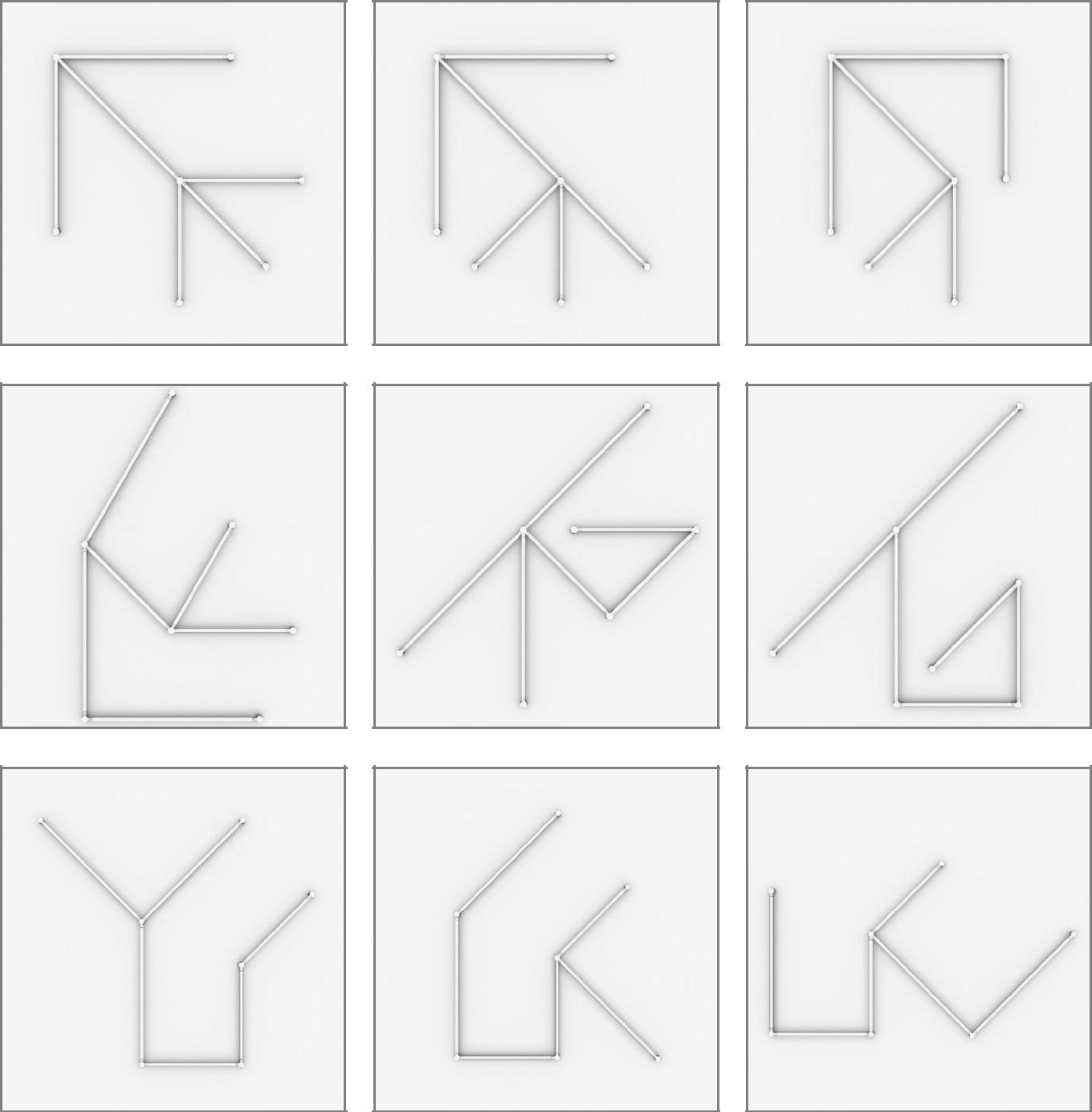 33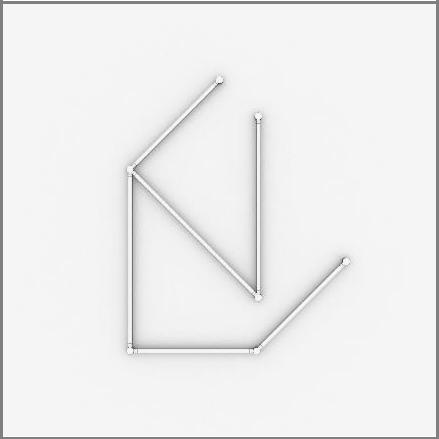 344 x 12inch/30cm & 4 x 24inch/60cm LIGEOsTM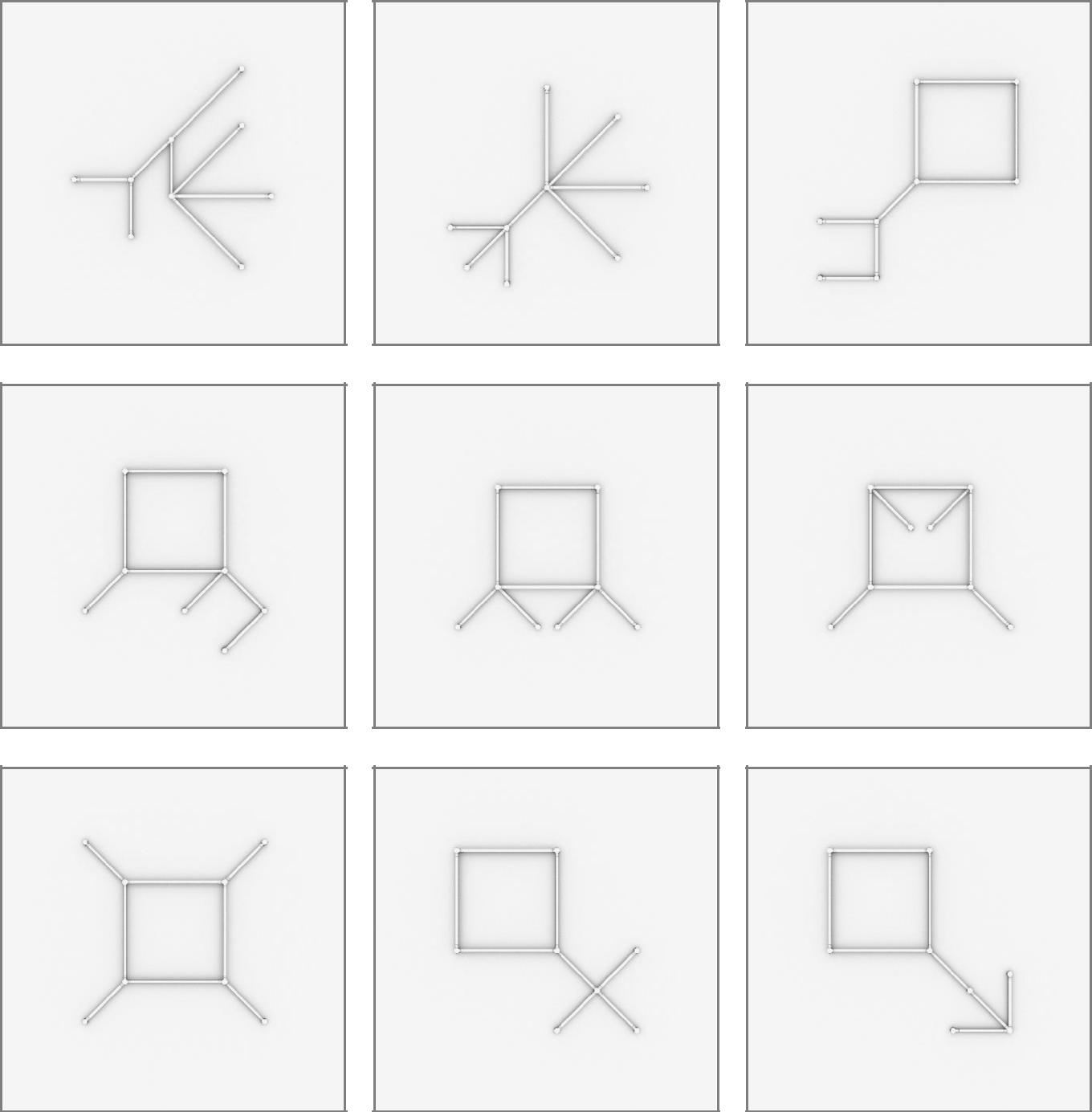 35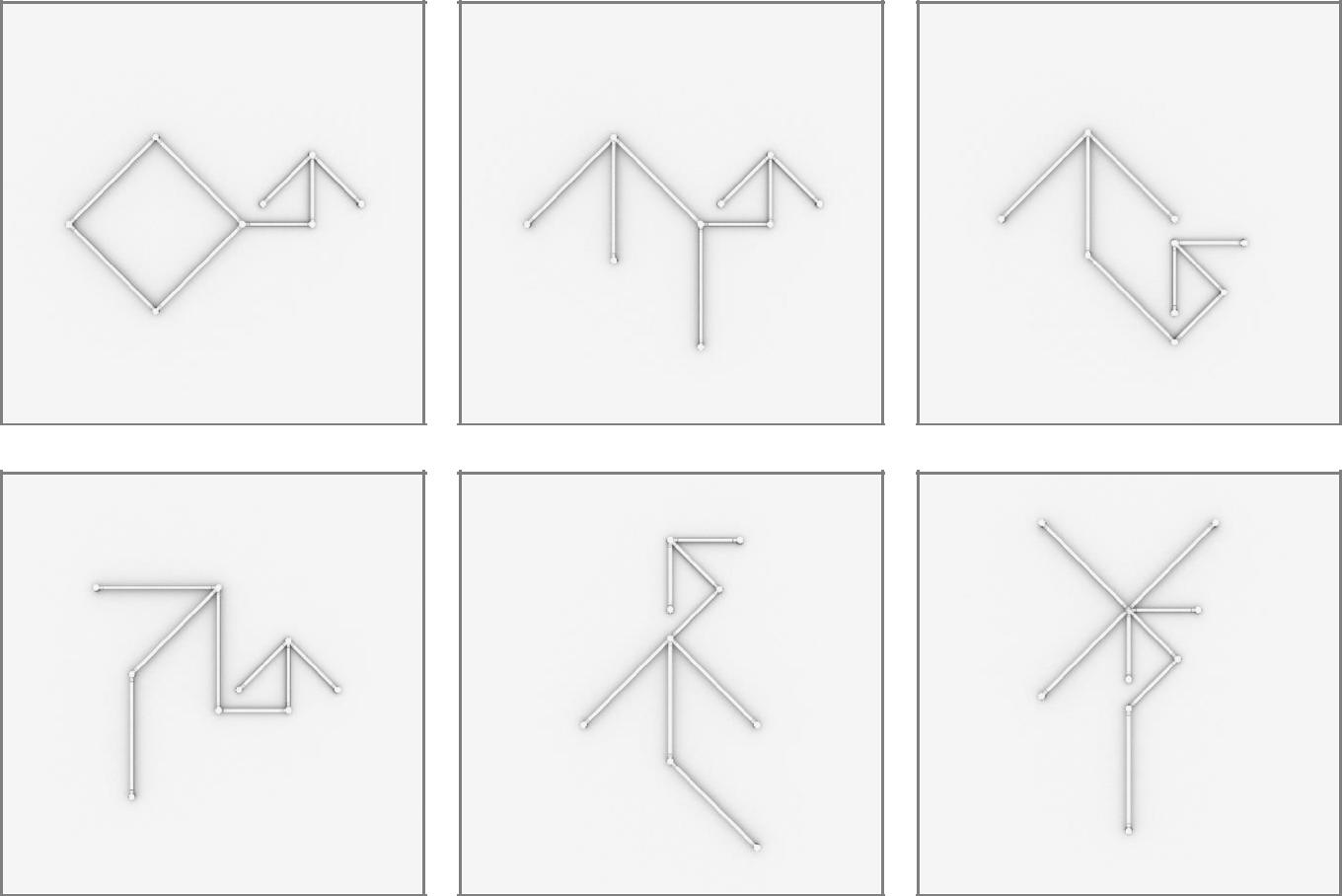 366 x 12inch/30cm & 3 x 24inch/60cm LIGEOsTM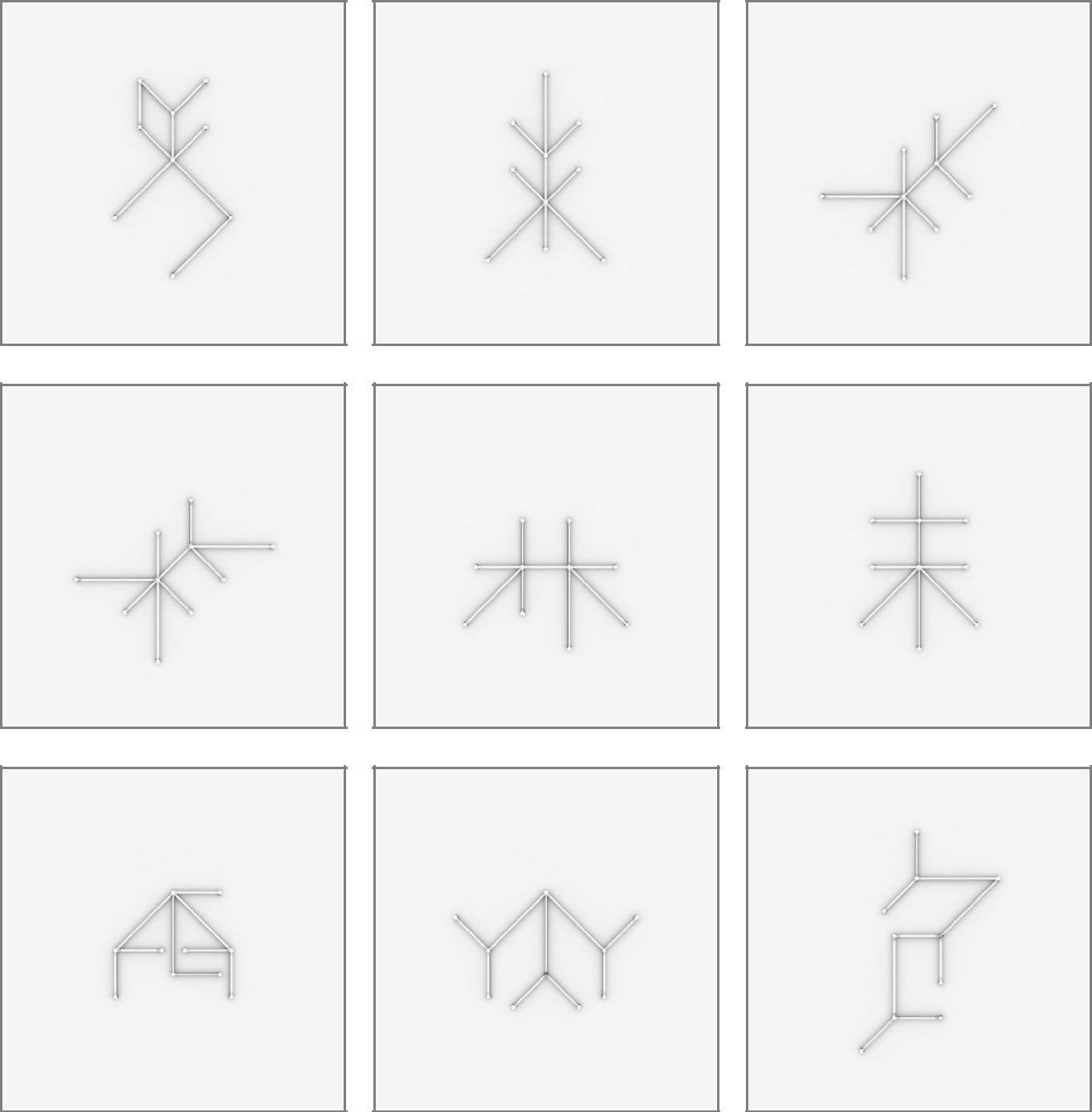 37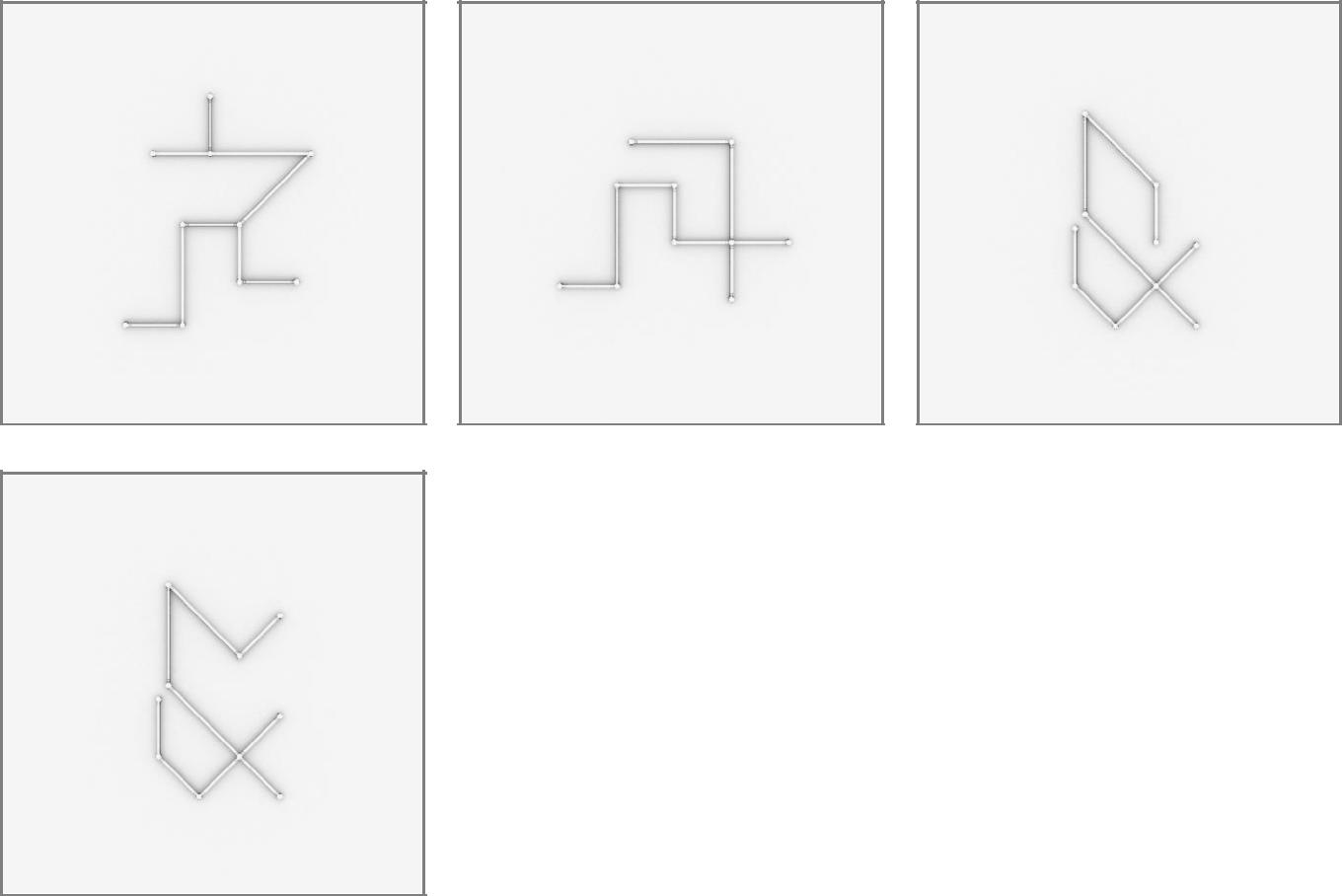 386 x 12inch/30cm & 3 x 36inch/90cm LIGEOsTM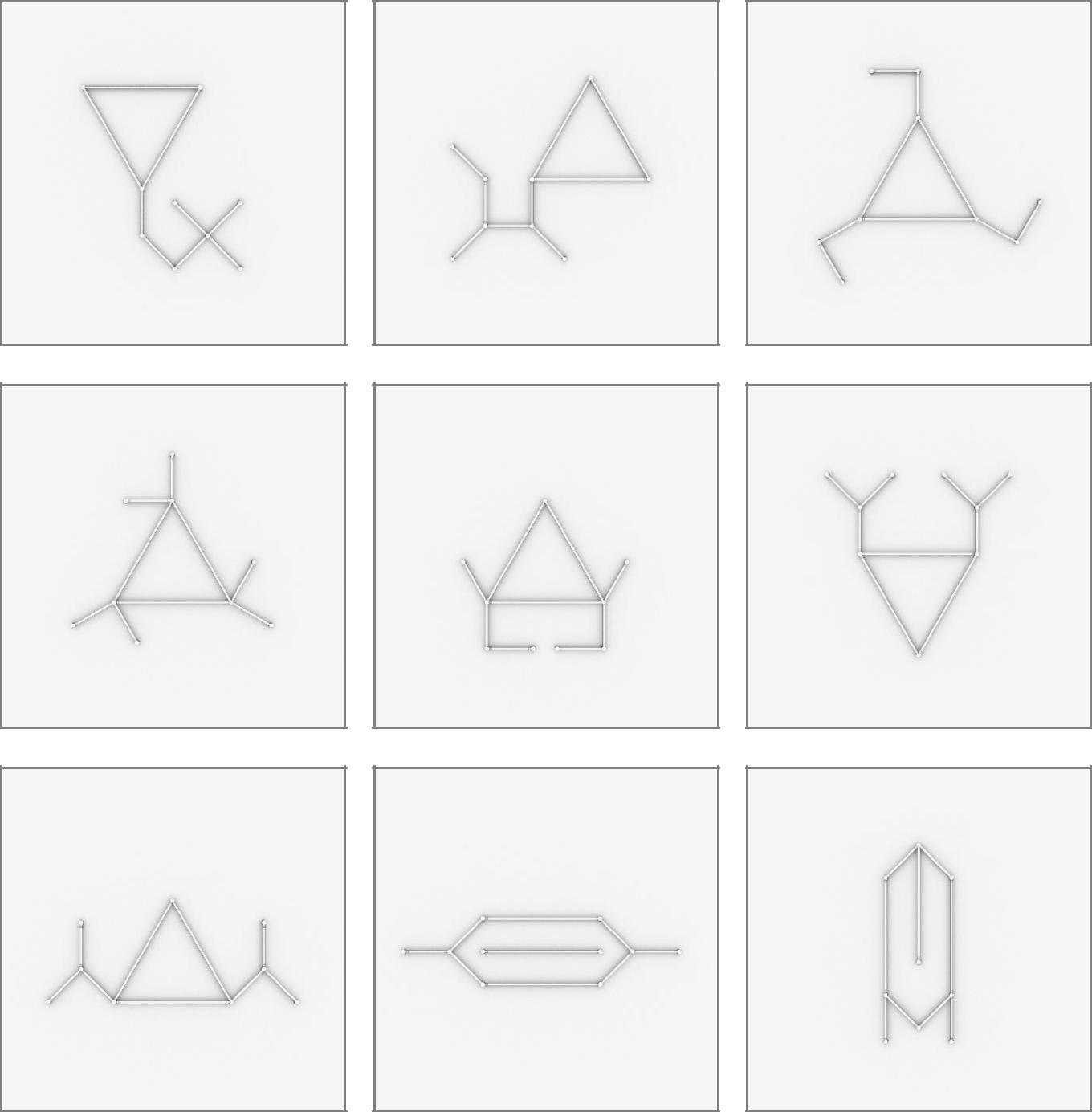 39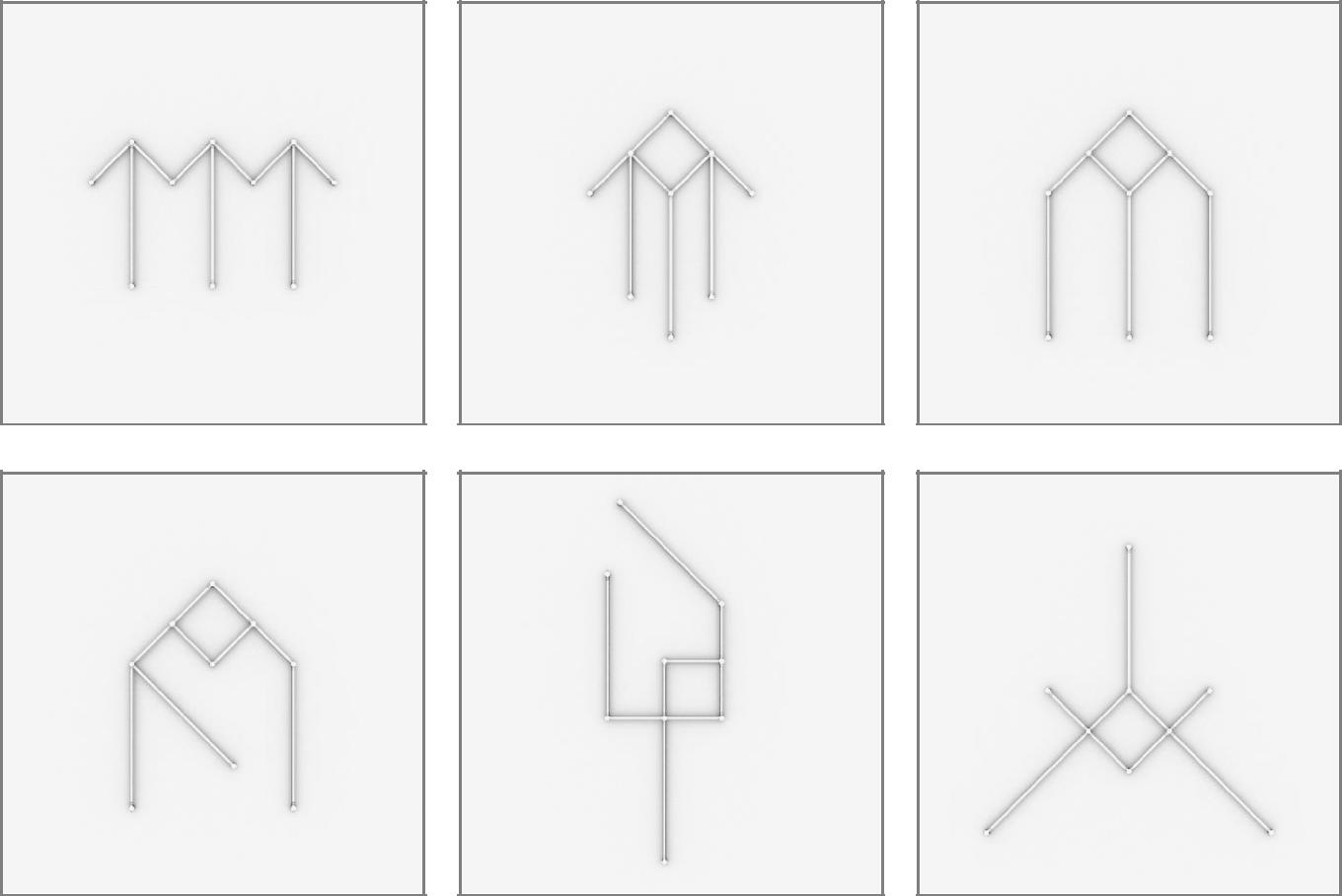 408 x 12inch/30cm & 4 x 24inch/60cm LIGEOsTM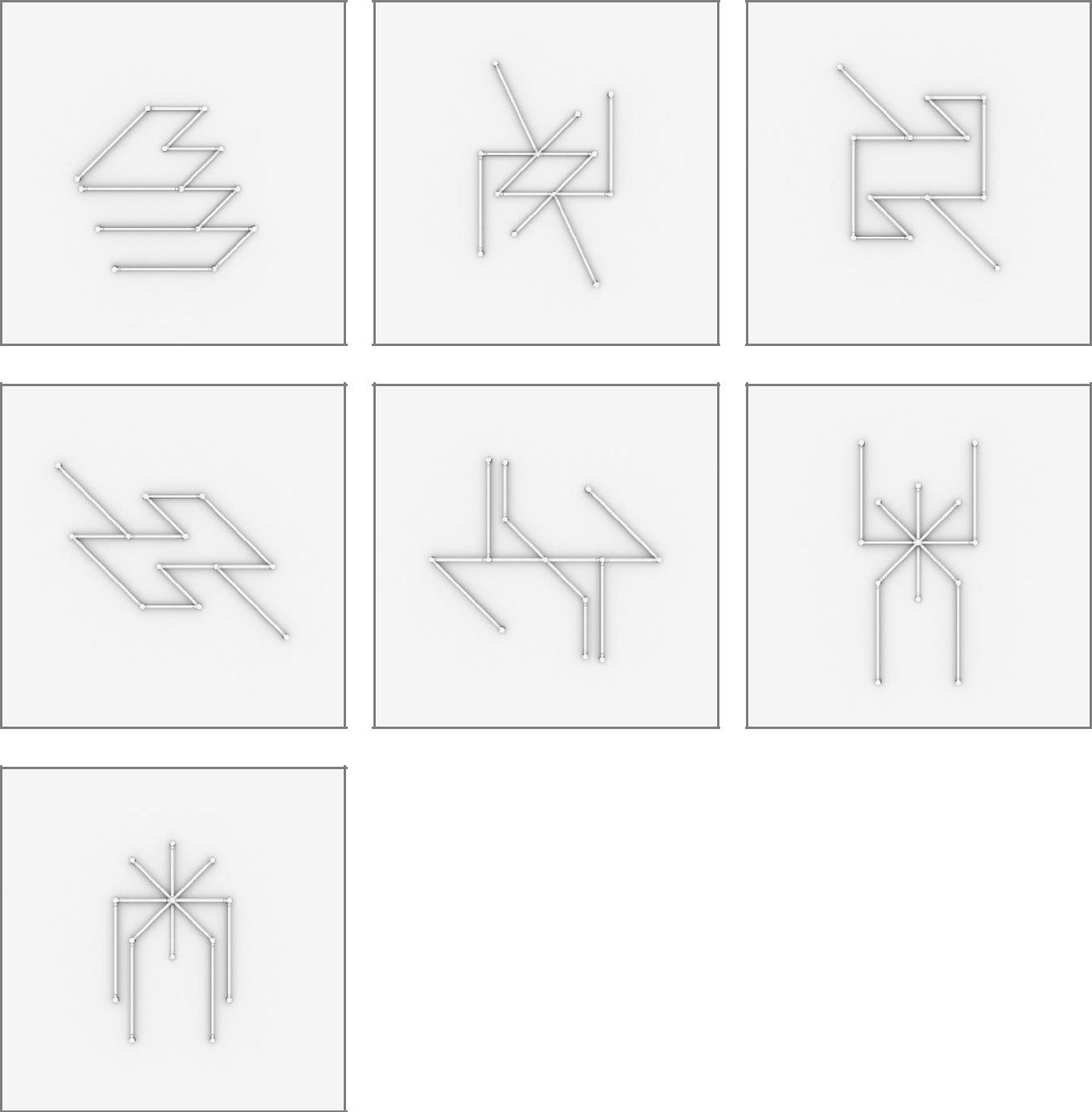 418 x 12inch/30cm & 3 x 24inch/60cm &3 x 36inch/90cm LIGEOsTM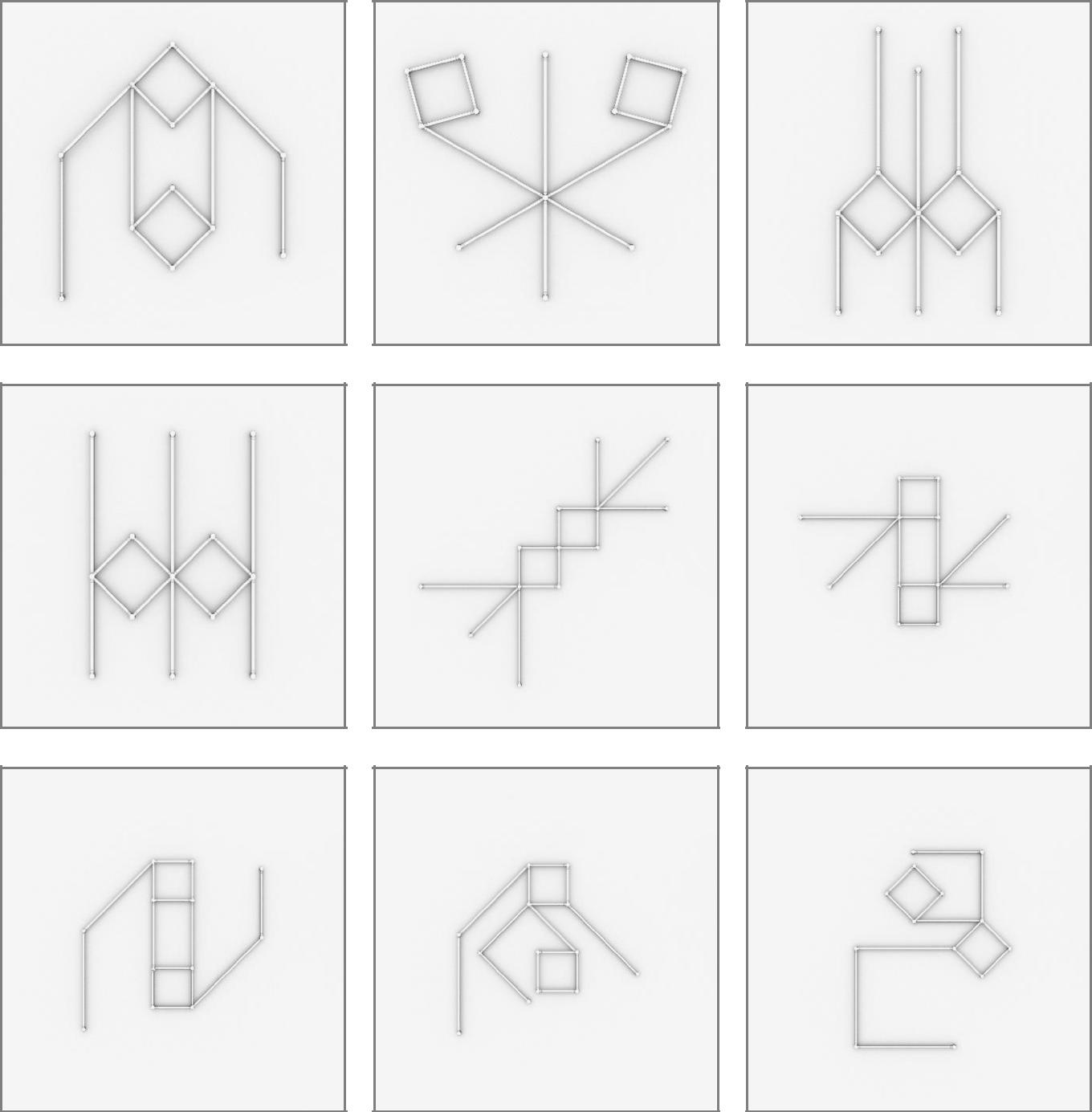 428 x 12inch/30cm & 4 x 24inch/60cm &4 x 36inch/90cm LIGEOsTM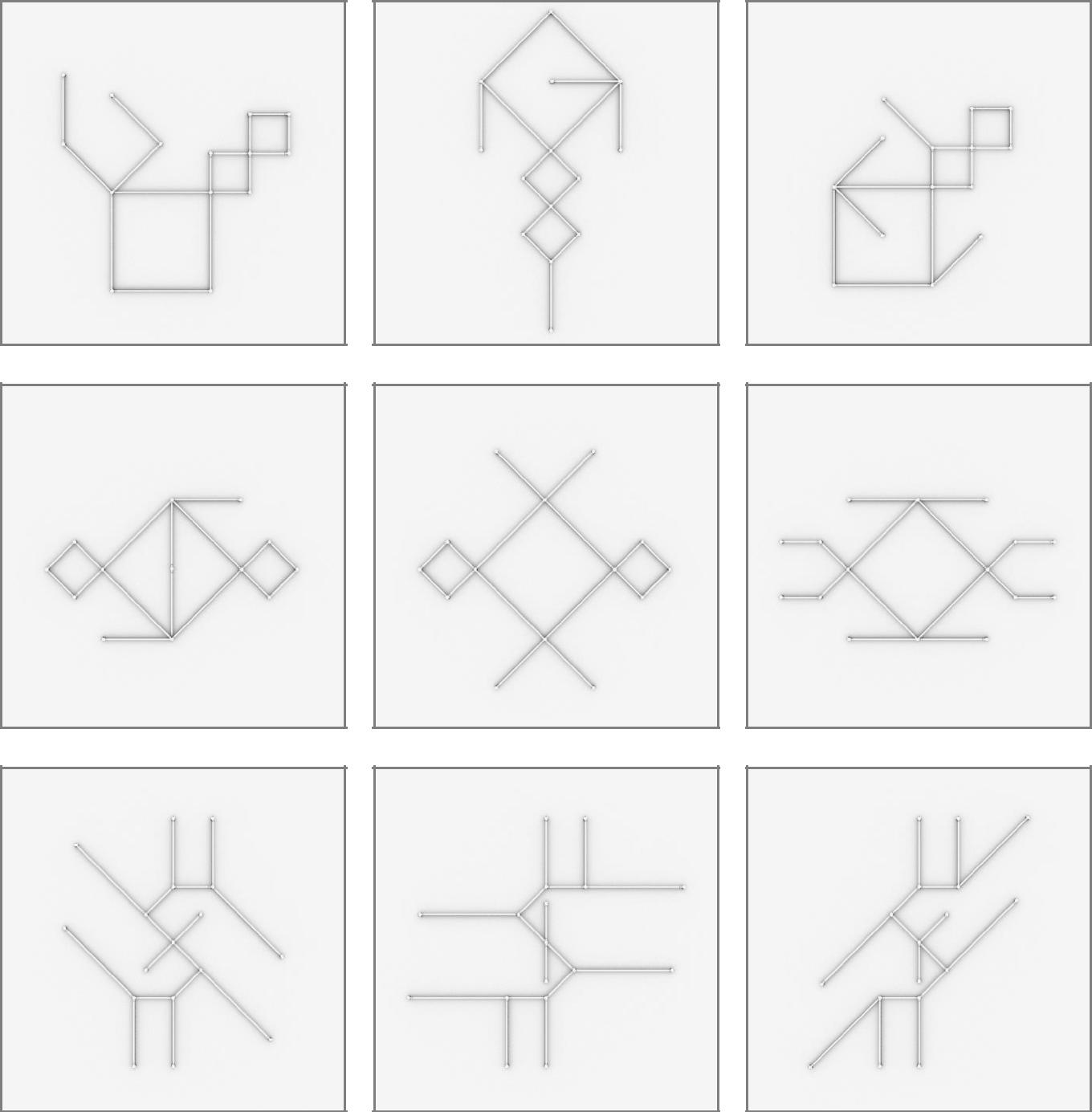 43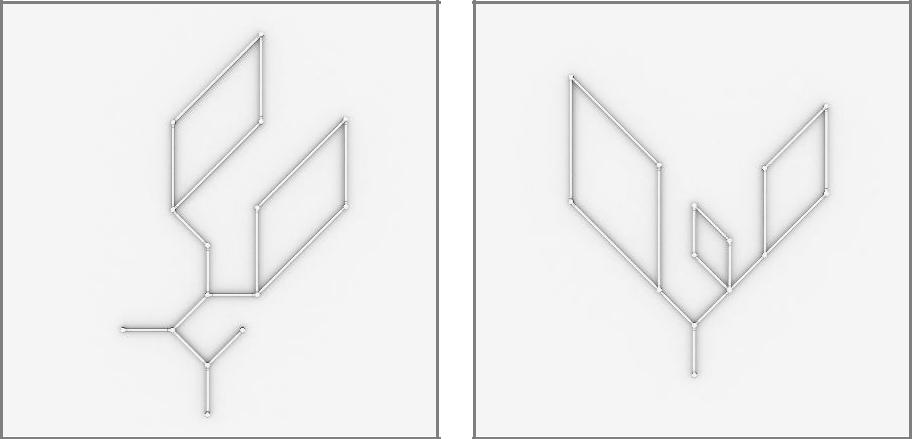 4412 x 12inch/30cm & 6 x 24inch/60cm &4 x 36inch/90cm LIGEOsTM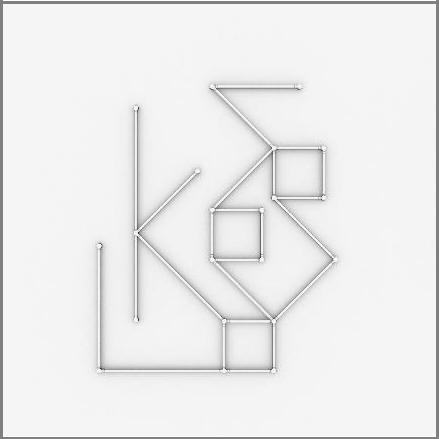 4512 x 12inch/30cm & 8 x 24inch/60cm &4 x 36inch/90cm LIGEOsTM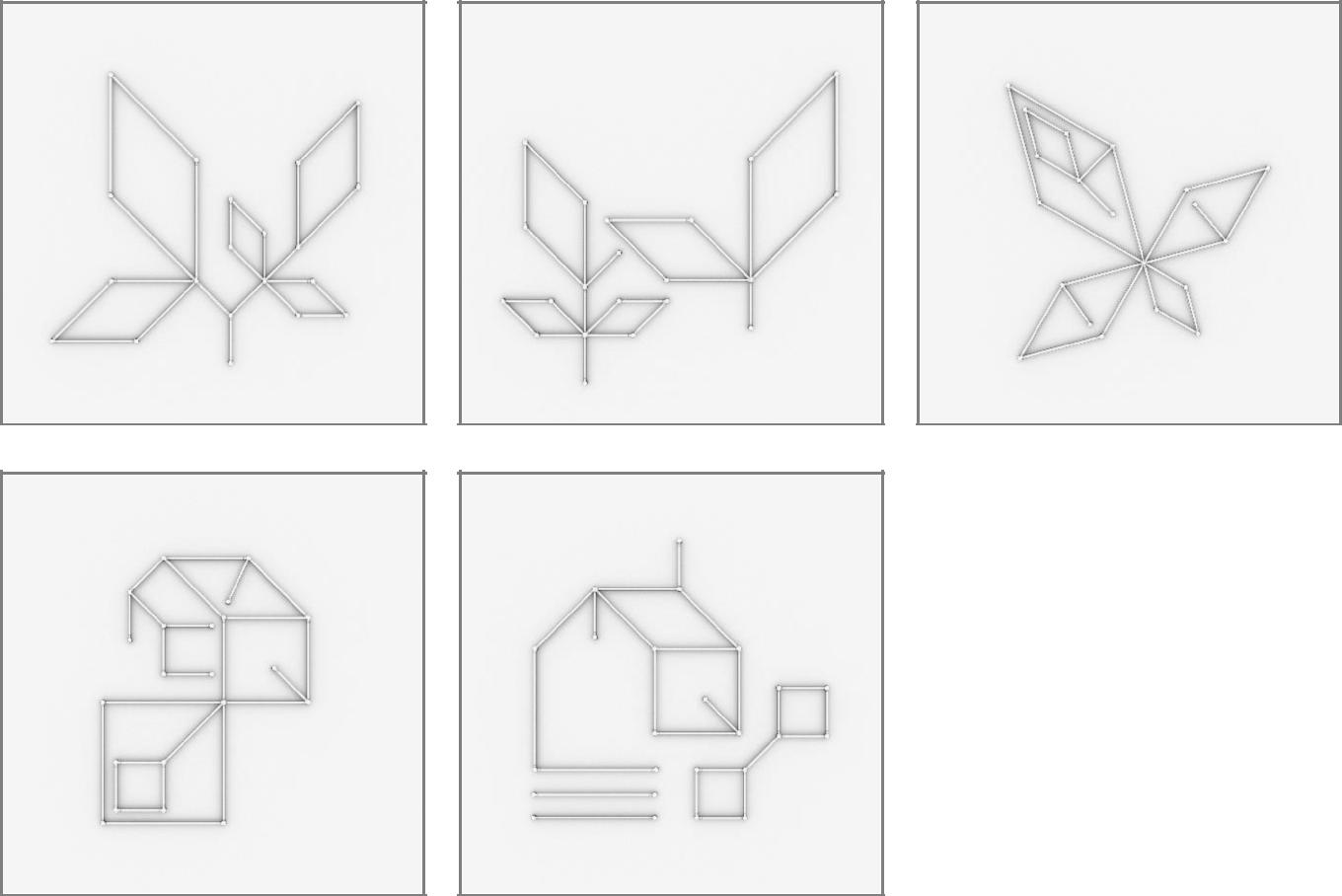 4624 x 12inch/30cm & 8 x 24inch/60cm &8 x 36inch/90cm LIGEOsTM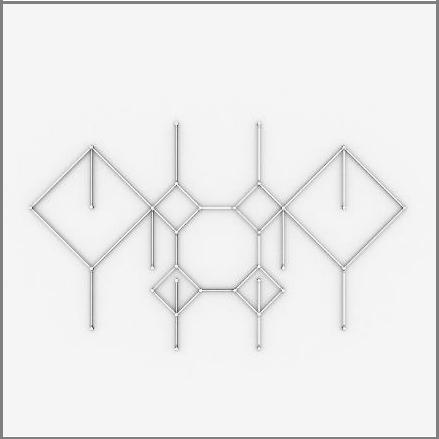 47LIGEOTM Numbers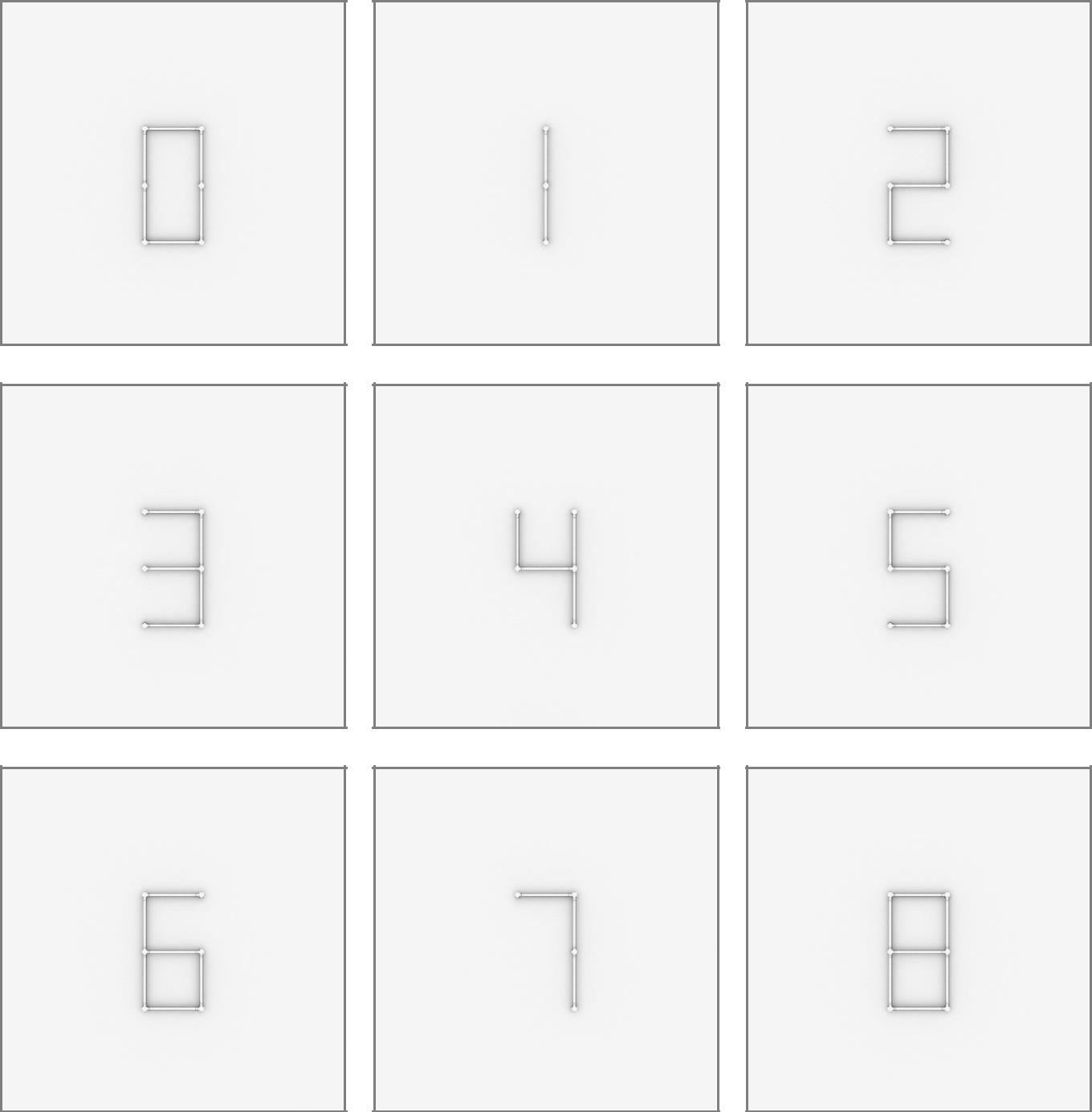 48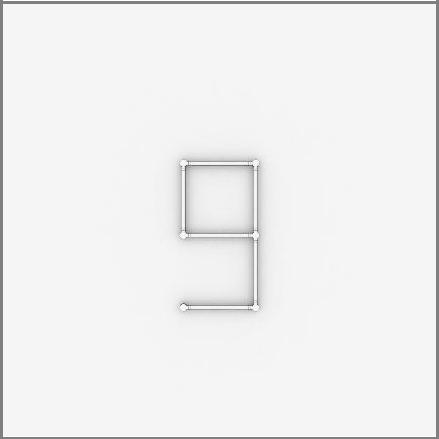 49